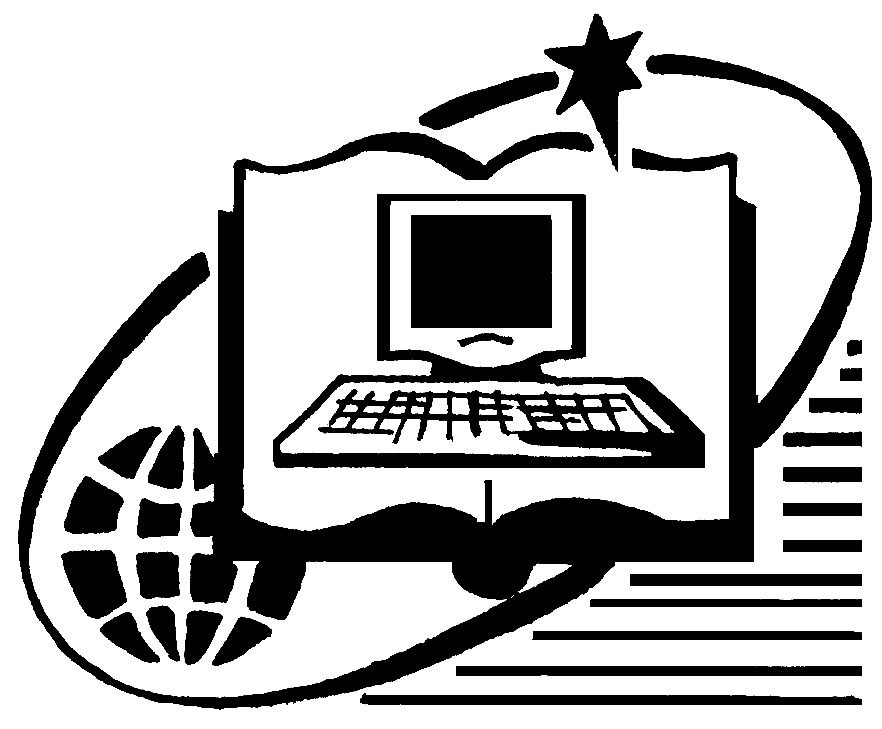 Муниципальное бюджетное учреждение культуры«Сафоновская районная централизованнаябиблиотечная система»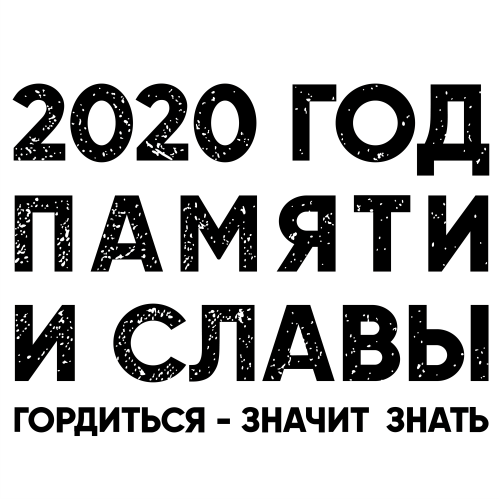 г. Сафоново2021 годГлавные события библиотечной жизни района.Основная функция муниципального бюджетного учреждения культуры «Сафоновская районная централизованная библиотечная система» (далее – МБУК «Сафоновская РЦБС»)  -  предоставление жителям  муниципального образования «Сафоновский район» Смоленской области библиотечных услуг. В 2020 году работу библиотек  определяли Федеральные и   региональные  программы по культуре и библиотечному делу. С 19 марта 2020 года в соответствии с Указом Губернатора от 18.03.2020 № 24 «О введении режима повышенной готовности» библиотеки МБУК «Сафоновская РЦБС»  работали в условиях ограничений в стационарном обслуживании пользователей, условиях  отмены  культурно-массовых мероприятий. Администрацией МБУК «Сафоновская РЦБС» были разработаны Временные правила пользования библиотеками МБУК «Сафоновская РЦБС» - документ, регулирующий отношения Библиотек с  их пользователями, а также устанавливающий общий порядок обслуживания пользователей Библиотек, права и обязанности Библиотек и их  пользователей в период действия на территории Смоленской области режима повышенной готовности в связи с угрозой распространения на территории Смоленской области коронавирусной инфекции (COVID-19) и введением ограничительных мероприятий, направленных на обеспечение санитарно-эпидемиологического благополучия населения.С 28 марта 2020 года библиотечные специалисты  перешли на режим самоизоляции и реализацию удалённого обслуживания своих пользователей в период пандемии.Профессиональные достижения и успехиЦентральная районная библиотека МБУК «Сафоновская РЦБС» вошла в число победителей по итогам конкурсного отбора на создание модельных библиотек в 2021 году в рамках нацпроекта «Культура». В отчетном году был  заключен договор с производственным объединением "Радуга-Лик" на планировочное решение  по переоборудованию библиотеки в  современный культурно-информационный центр в статусе модельной библиотеки.  Городской филиал №1 принял участие в конкурсе по присуждению грантов Президента Российской Федерации для поддержки творческих проектов общенационального значения в области культуры и искусства с проектом "Поэтический десант в литературном объединении "Театр слова".Центральная районная библиотека приняла участие во Всероссийском конкурсе "Библиотеки. Продвижение" в номинации "Продвижение библиотеки в социальных сетях".Сотрудники Центра социально-правовой информации приняли участие во Всероссийском конкурсе библиотечных проектов «Великая война – Великая победа. Библиотека как место памяти». Конкурс был объявлен Государственной  публичной исторической библиотекой России. В ноябре 2020 года центральной районной библиотекой была подана заявка на участие в Конкурсе социально-значимых просветительских проектов для пожилых людей «Серебряный возраст». Конкурсная работа называется «ВидеоСтихиЯ»: межрайонный поэтический онлайн-фестиваль поэтов-любителей в возрастной категории 55+.Дроздовская сельская библиотека-филиал №16 стала победителем конкурса по отбору лучших муниципальных учреждений культуры Смоленской области, находящихся на территории сельских поселений, и получила денежное  поощрение в размере 100000 руб. В библиотеку была приобретена новая техника и мебель. В рамках государственной программы Российской Федерации «Развитие культуры и туризма» на 2013-2020 годы Николо-Погореловская сельская библиотека-филиал №23 была  заново подключена к сети Интернет.Николо-Погореловская библиотека-филиал №23 приняла участие в фестивале библиотечных идей "Тропою творчества" среди библиотек ЦБС Смоленской области, работающих с молодежью. Центральная районная библиотека приняла участие в областных конкурсах: В ежегодном областном конкурсе "Библиотека года". В областном конкурсе на лучшую виртуальную галерею памяти и славы "Маршрутом великой Победы" (к 75-летию Победы в Великой Отечественной войне). В областном конкурсе на лучший слайдер для сайта ЦБС "Web-креатив". Работа центра социально-правовой информации заняла  2 место в конкурсе. Характеристика библиотечной сети районаВ структуру МБУК «Сафоновская РЦБС» входят  25 библиотек, которые являются общедоступными  информационными, образовательными и культурными центрами в городе и селе.  В 2020 году количественных и структурных изменений в сети  библиотек МБУК «Сафоновская РЦБС» не произошло.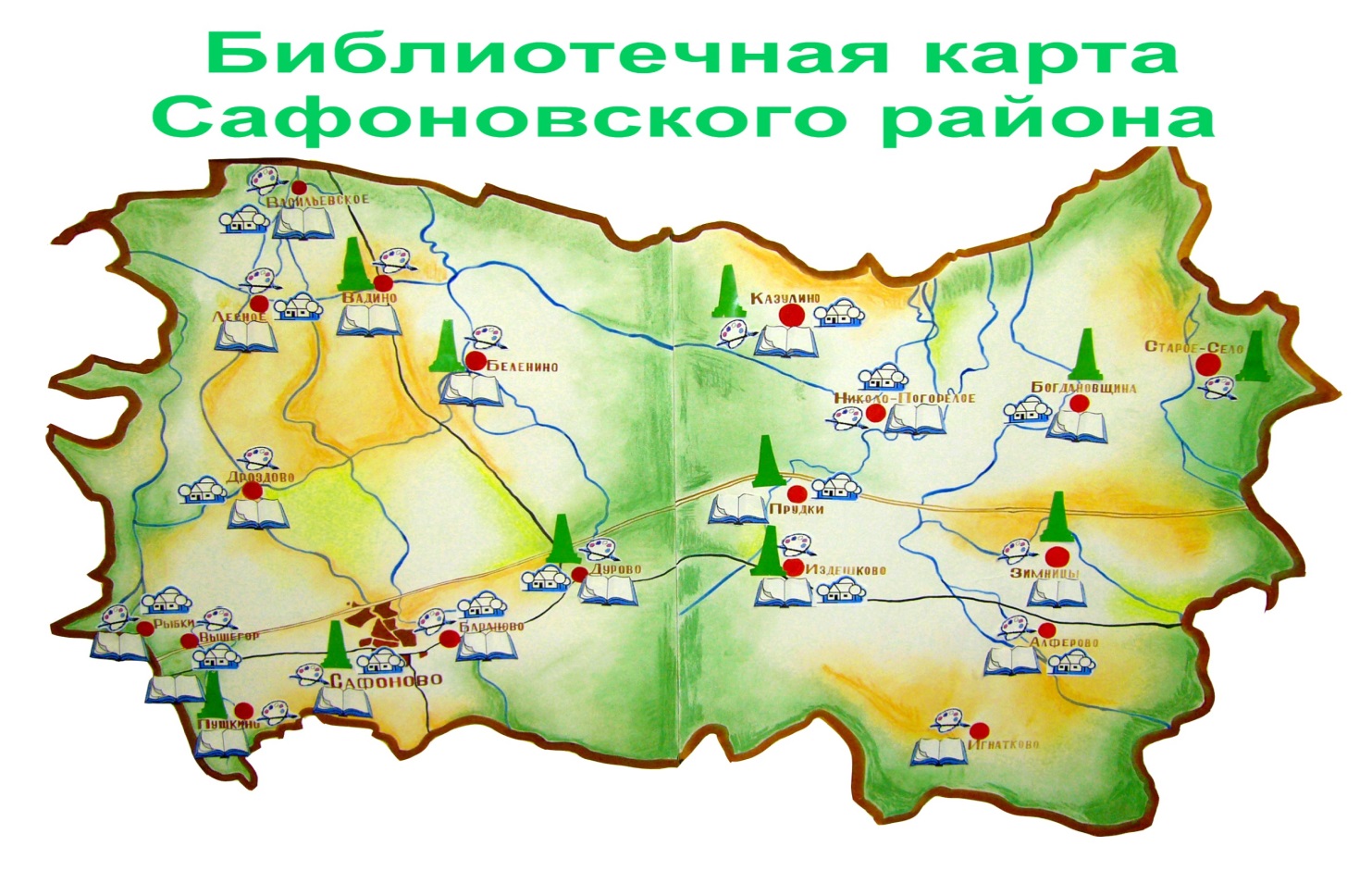 Юридический статус библиотек районаМБУК «Сафоновская РЦБС» - это целостное библиотечное объединение, функционирующее на основе Устава. Учредителем и собственником имущества Учреждения является муниципальное образование «Сафоновский район» Смоленской области. Организационно – правовая форма - муниципальное бюджетное учреждение, тип - информационное учреждение, вид - библиотека. Полное наименование - муниципальное бюджетное учреждение культуры «Сафоновская районная централизованная библиотечная система». Сокращенное наименование - МБУК «Сафоновская РЦБС». Сокращенное наименование может использоваться наряду с полным наименованием на печати, в официальных документах и в символике Учреждения. Учреждение является юридическим лицом, некоммерческой организацией, имеет самостоятельный баланс, лицевые счета в Финансовом управлении Администрации муниципального образования «Сафоновский район» Смоленской области, в органах федерального казначейства, печать установленного образца, штамп, бланки со своим наименованием. Самостоятельно от своего имени заключает договоры, приобретает имущественные и личные неимущественные права, несет соответствующие обязанности, выступает истцом и ответчиком в судах. Библиотеки, входящие в РЦБС, являются структурными подразделениями.Внестационарное библиотечное обслуживаниеБиблиотечные учреждения имеются на центральных усадьбах во всех  сельских поселениях Сафоновского района,  жители удаленных населенных пунктов посещают стационарные библиотеки  или пользуются внестационарной сетью. Внестационарная сеть библиотек РЦБС представлена передвижками и пунктами выдачи, работу которых организуют 2 городские библиотеки:городской филиал №2городской детский филиал №3, 8 сельских библиотек-филиалов: Издешковская сельская библиотека-филиал №5, Алферовская сельская библиотека-филиал №6, Беленинская сельская библиотека-филиал №8,Дроздовская сельская библиотека-филиал №16, Дуровская сельская библиотека-филиал №17, Игнатковская сельская библиотека-филиал №19, Казулинская сельская библиотека-филиал №21, Старосельская сельская библиотека-филиал №27На протяжении последних лет наблюдается снижение показателей внестационарного обслуживания. В 2020 году передвижка закрылась в районной детской библиотеке.Количество населения Сафоновского района составляет 55719 человек, население городского поселения – 41138 человек, население сельских поселений –14581 человек, детское население по району (0 – 15 лет) – 9380 человек, молодежь по району (15-30 лет) – 9788 чел.Среднее число жителей на одну библиотеку городского поселения–  7024 человек; на 1 библиотеку сельского поселения – 670  жителя.По сокращенному графику работают 18 сельских библиотек (Кроме Издешковской сельской библиотеки-филиала №5), установлен 4,5 часовой рабочий день. Краткие выводы.Библиотеки МБУК «Сафоновская РЦБС» являются общедоступными информационными, культурными и образовательными центрами для жителей Сафоновского района.  На протяжении последних лет  сеть библиотек остается без изменений, не происходит закрытия библиотек, слияния отделов, сокращения штата. Это является положительным фактором  развития библиотечного дела в районе. Неполный рабочий день в сельских библиотеках-филиалах не сказывается на качестве работы библиотек. Режим работы сельских библиотек определяется с учетом потребностей и удобства для  жителей сельских поселений.В  2020 году закрыта передвижка  в районной детской библиотеке. Закрытые передвижки  были организованы на базе уже не работающих предприятий и организаций.  Сокращение внестационарной сети не сказалось на качестве обслуживания удаленных пользователей. Библиотеки имеют возможность обеспечить  удаленным пользователям доступ к полнотекстовым документам электронных библиотечных систем, ресурсам НЭБ.Статистические показатели работы библиотекОсновные относительные показатели библиотечной работы Краткие выводы.В 2020 году произошли отклонения в выполнении всех основных показателей работы библиотек.  Это связано с ограничениями в обслуживании пользователей и отменой культурно-массовых мероприятий с 19 марта 2020 года в соответствии с Указом Губернатора от 18.03.2020 № 24 «О введении режима повышенной готовности».Оказание платных услуг населению библиотекамиМБУК «Сафоновская РЦБС»Платные услуги в МБУК «Сафоновская РЦБС» осуществлялись  в соответствии с Приказом №12-ОД от   9 января 2020 года  «О предоставлении пользователям  платных услуг, предлагаемых библиотеками «Сафоновской РЦБС»: предоставление компьютера для самостоятельной работы, работа на компьютере с консультациями работника ЦСПИ,  сканирование,  копирование информации на электронные носители,  распечатка текста на лазерном принтере, набор текста, формул, таблиц  на компьютере, предоставление ПК с выходом в сеть Интернет, подготовка и распечатка рефератов, курсовых, дипломов, услуги электронной почты: предоставление электронного адреса Сафоновской РЦБС, отправка факса по страницам, печать фотографии, изготовление рекламных видеороликов и фильмов к юбилейным и праздничным датам, ламинирование, набор перевода документов, работа в системе «Консультант плюс», ксерокопирование, платный абонемент, абонемент выходного дня.Платные услуги предоставляют пользователям все городские библиотеки, и ряд сельских библиотек-филиалов.Информация о коммерческой деятельности Краткие выводыВ 2020 году был  проведен мониторинг платных услуг библиотек города и района.  Учитывая потребности пользователей, была введена новая услуга «Составление проектно-исследовательских работ для учащихся 1-4 классов и учащихся 5 – 11 классов».  Благодаря этому произошло существенное увеличение  суммы платных услуг по центральной районной библиотеке. Качество  выполнения платных услуг по ксерокопированию также привлекает в городские библиотеки пользователей. Это выражается в увеличении поступлений платных услуг от ксерокопирования. Библиотечные фондыФормирование фонда МБУК «Сафоновская РЦБС» осуществляет отдел комплектования и обработки литературы  (ОКиО) центральной районной библиотеки во взаимодействии со структурными подразделениями и библиотеками-филиалами РЦБС. Основные направления работы  ОКиОРазработка  перспективных и оперативных планов комплектования, контроль   их выполнения;Комплектование  и перераспределение фондов;Редактирование справочно-библиографического аппарата РЦБС;Учет библиотечных фондов и работа с финансовой документацией;Изучение состава и использования библиотечных фондов библиотек РЦБС; Организация  просмотров и обзоров новых поступлений;Основные  источники   комплектования фондовКнижные магазины;Сектор альтернативного комплектования;Филиал ФГУП «Почта России»;Дары от читателейОКиО проводится работа по анализу отказов на литературу в целом по библиотечной системе.  Анализируются тетради отказов библиотек РЦБС. Для ликвидации отказов используется внутрисистемный обмен,  предоставляется информация с помощью ресурсов интернета. Многие  отказы выполняются за счёт приобретения литературы через книжные магазины и даров от жителей города.Обеспечение сохранности библиотечных фондовОбеспечение сохранности библиотечных фондов – одна из основных функций ОКиО, структурных подразделений центральной районной библиотеки  и всех библиотек системы.  С целью обеспечения сохранности фондов проводятся профилактические работы: поддержание стабильного режима хранения, нормативное размещение фондов, соблюдение правил выдачи  документов из фондов библиотек. Во всех библиотеках с положительным результатом ведется  работа с читательской задолженностью. Для обеспечения безопасности библиотек и библиотечных фондов в наличии имеется автоматическая пожарная сигнализация, огнетушители.В 2020 году были проведены плановые инвентаризации книжных фондов в 3 библиотеках:Городской филиал №1;Издешковская сельская библиотека-филиал №5;Вадинская сельская библиотека-филиал №10В соответствии с Федеральным законом №114-ФЗ «О противодействии экстремистской деятельности» и Федеральным законом № 436-ФЗ «О защите детей от информации, причиняющий  вред их здоровью и развитию» проводится работа на предмет выявления изданий, входящих в Федеральный список экстремистских материалов. По итогам проверок составляются акты. Издания, входящие в Федеральный список  экстремистских материалов,  в фондах библиотек не выявлены. Формирование книжных фондов в 2020 году:В 2020 году поступление литературы составило 7458 экземпляров, что на 4424 экземпляра меньше по сравнению с прошлым годом. Была проведена работа по перераспределению и очищению книжных фондов РЦБС от ветхой и потерявшей экономическую и политическую актуальность литературы. В подписной компании оказали финансовую поддержку спонсоры:АО «Теплоконтроль» - 15911-56;Депутат Районного совета -3450-00;ИП Фирсов -  1021-64В  течение  года  ОКиО продолжал работу по созданию библиографических записей в формате RUSMARC электронного каталога. В течение года создано 2758  записей, доступных в Интернете. Общее число записей в электронном каталоге на 01.01.2021 г. составляет 21588, доступных в интернете – 15340.Обеспечение удаленным пользователям доступа к полнотекстовым документам электронных библиотечных систем.Доступ к ресурсам Национальной электронной библиотеки (НЭБ) имеют три библиотеки:Центральная районная библиотека;Городской филиал №1;Городской филиал №2Краткие выводыПоступления книг в фонды библиотек из общего количества поступлений составило 36%. Это в основном дары от  населения, которые составляет классическая и художественная литература. Отмечается недостаточное количество поступлений детской литературы, особенно в сельские библиотеки – 6% от всех поступлений. Можно сделать вывод о проблеме с обновлением документных фондов, их низкой информативности.Представительство библиотек МБУК «Сафоновская РЦБС» в сети Интернет. Рекламно-информационная и маркетинговая деятельностьВ  2020 году в центральной районной библиотеке продолжал  свою деятельность отдел культурных проектов и внешних связей, функциями которого являются:Установление и развитие связей с общественностью, партнерами и средствами массовой информации. Организация крупных массовых мероприятий и PR-акций, способствующих привлечению пользователей в библиотеку и развитию интереса к чтению. Реклама деятельности библиотеки и ее услуг. Формирование позитивного общественного мнения о библиотеке. Информационная и консультативная помощь специалистам библиотек по всему спектру библиотечного маркетинга и рекламы. Разработка нормативно-организационных документов по предоставлению платных услуг пользователям библиотеки. Участие в организации и проведение массовых мероприятий, проводимых библиотекой. Информационно-рекламная деятельность. Работа с персоналом.В отчетном году в  связи со сложившейся эпидемиологической обстановкой возникла необходимость  обеспечения населения  услугами библиотечных учреждений удаленно через сеть Интернет. Доступ к Интернету имеют 18 библиотек (72%) - 6 городских библиотек и 12 сельских библиотек. Информация о возможности эффективной работы в удаленном режиме выявлялась путём проведения мониторинга официального библиотечного сайта МБУК «Сафоновская РЦБС» https://safonovo.library67.ru., официальных страниц и аккаунтов в социальных сетях.Социокультурная деятельность библиотек в дистанционном режиме была разнообразна и многопланова. Среди библиотечных мероприятий просветительского и культурно-досугового характера практиковались  видеозаписи бесед и обзоров, презентации, литературные композиции, буктрейлеры,  виртуальные выставки, медиаконтенты, видеоролики.Разнообразная информация выкладывалась  на страницах  сайта и  аккаунтов социальных сетей, библиотечных каналах YouTube, TikTok и других интернет-платформах. Библиотеки МБУК "Сафоновская РЦБС" активизировали работу в сети Интернет:- В  социальной сети «Одноклассники»: центральная районная библиотека – группа Сафоновская библиотека https://ok.ru/saflib районная детская библиотека - группа Коллеги  https://ok.ru/group50938165461073,городской филиал №1 – группа «Театр слова» - https://ok.ru/teatrslova Николо-Погореловская сельская библиотека №23»  - https://ok.ru/group/58147976314935  - В социальной сети «Вконтакте» - группа Сафоновская центральная районная библиотека -  https://vk.com/club159905140 - На портале «Мультиурок» Николо-Погореловская сельская библиотека-филиал №23 имеет мини-сайт «Салимова Мадина Ганиятулловна. Библиотекарь» - https://multiurok.ru/salimova-madina-ganiiatullovna/Для активизации работы  на  платформах Интернета  были открыты новые странички библиотек в социальных сетях:  Вконтакте, Фейсбук и Инстаграмм, где регулярно размещалась информация о прошедших мероприятиях, а также афиша предстоящих интересных событий.Три библиотеки РЦБС  имеют возможность предоставлять  пользователям доступ к ресурсам Национальной электронной библиотеки (НЭБ): центральная районная библиотека, городской филиал №1, городской филиал №2. 18 библиотек РЦБС имеют выход в Интернет, а значит,   имеют возможность доступа к сводному  электронному  каталогу периодики библиотек Смоленской области. Это дает возможность облегчить поиск всевозможной информации через сеть Интернет, продвигает  ресурсы периодики, обеспечивает  доступ к фонду периодических изданий краеведческой направленности.  В отчетном году продолжилось сотрудничество библиотек МБУК «Сафоновская РЦБС» с газетой «Сафоновская правда»  в рамках реализации проекта «Доступная пресса». С целью привлечения подписчиков газеты, а вместе с тем читателей в библиотеки, на базе библиотек города и села оформлялась  подписка по льготным ценам на районную газету на 2-е полугодие 2020 года и 1-е полугодие 2021 года. На страницах газеты  «Сафоновская правда» в 2020 году регулярно печатались   информационные сообщения  и статьи о библиотеках РЦБС:Баданина М. «Иду один дорогой древней…»: [в центральной районной библиотеке состоялась презентация книги сафоновского поэта Юрия Радченкова] / М. Баданина // Сафоновская правда.- 2020. – 2 января - С.14;Мазурова Т. Браво дуэту «ДоЛя»!: [в центральной районной библиотеке состоялся вечер бардовской песни, на котором выступили гости из Витебска] /Т. Мазурова // Сафоновская правда.- 2020. – 2 января - С.4;Гляшова Т. «Придет пора – останусь с вами картинками и песнями… стихами»: [в рамках проекта «Барды России» в гостях у читателей  центральной библиотеки – Александр Макаренков, наш земляк, художник, поэт, журналист, автор-исполнитель песен]/ Т. Гляшова // Сафоновская правда.- 2020. - №2. – С.2;Данилицкая И. Главное – участие: [о библиотекаре Николо-Погореловской сельской библиотеки-филиала №23 Салимовой Мадине Ганиятулловне] / И. Данилицкая // Сафоновская правда.- 2020. – 2 января - С.2;Новикова Т. Слово об ученых: [в читальном зале це5нтральной районной библиотеки молодежная арт-студия «Камертон» представила литературно-биографическую композицию о Софье Кавалевской] / Т. Новикова // Сафоновская правда.- 2020. – 27 февраля - С.8;Гляшова Т. «Трясогузка на перилах»: [в  центральной районной библиотеке состоялась презентация книги нашего земляка, художника, поэта, журналиста, автора-исполнителя песен  Александра Макаренкова «Трясогузка на перилах»/ Т. Гляшова // Сафоновская правда.- 2020. – 19 марта - С.3;Мазурова Т. Как стать журналистом: [в районной детской библиотеке в рамках часа профориентации прошла встреча с журналистами газеты «Сафоновская правда»] / Т. Мазурова // Сафоновская правда.- 2020. – 12 марта – С. 13Кривас М. В каждой строчке вдохновенье : [в читальном зале районной детской библиотеки прошёл районный  этап Всероссийского конкурса  чтецов «Живая классика»] / М. Кривас // Сафоновская правда.- 2020. – 19 марта - С.4;Хотулева М. Брейн-ринг для учителей: [встреча в центральной районной библиотеке] / М. Хотулева // Сафоновская правда.- 2020. – 2 апреля - С.14;Приходько Т. Встретимся в виртуале: [создана группа сафоновских поэтов «Театр слова» в соцсети «Одноклассники»] / Т. Приходько // Сафоновская правда.- 2020. – 30 апреля - С.13;Данилицкая И. Ушли в онлайн-пространство: [о дистанционной работе сафоновских библиотек] / И. Данилицкая // Сафоновская правда.- 2020. – 28 мая - С.4;Куропаткина И. Помогают стать читателем: [поздравление библиотечным работникам с профессиональным праздником – Общероссийским Днем библиотек] / И. Куропаткина // Сафоновская правда.- 2020. - 28 мая - С.4;А мне читать охота: [экспресс-опрос жителей города и села] // Сафоновская правда. - 2020. - 28 мая. - №22. - С.13;Игнатова Т. Библиотека нового поколения: [центральная районная библиотека МБУК «Сафоновская РЦБС» вошла в число победителей по итогам конкурсного отбора на создание модельных библиотек в 2021 году в рамках нацпроекта «Культура». Библиотека будет переоборудована  в  современный культурно-информационный центр и получит статус модельной библиотеки] / Т. Игнатова // Сафоновская правда. - 2020. - 13 августа. - №33. - С.2;Хотулева М. Беречь память. Хранить историю: [в центральной районной библиотеке прошел Всероссийский «Диктант Победы»] / М. Хотулева // Сафоновская правда. - 10 сентября. -№37;Данилицкая И. На повестке дня: [специалисты МБУК «Сафоновская РЦБС» получили награды] / И. Данилицкая // Сафоновская правда. - 2020. - 10 сентября. - №37. - С.4;Игнатова Т. Жизнь во имя Отечества: [в читальном зале центральной районной библиотеки состоялась презентация фотовыставок «Мой край не обошла война» и «Григорий Иванович Бояринов. Жизнь во имя Отечества»] / Т. Игнатова // Сафоновская правда. - 2020. - 24 сентября. -№39. С.4Соловьева Е. Слет сафоновских «читаек»: [подведение итогов конкурса прошло в дистанционном режиме]  / Е. Соловьева // Сафоновская правда. - 2020. – 19 ноября. -  С.4Краткие выводы В 2020 году библиотеки Сафоновской РЦБС  в условиях ограничений все более активно осваивали  Интернет-пространство с целью продвижения чтения, информационно-библиотечных услуг, а также рекламы учреждения, используя в своей работе социальные сети. В отчетном году библиотеки продолжали работать  в рамках проекта Министерства культуры РФ «Автоматизированная информационная система «Единое информационное пространство в сфере культуры» (АИС ЕИПСК). На сайте «Культура. РФ» было размещена информация о   библиотечных событиях.В дальнейшем перед библиотеками стоят задачи расширения автоматизации технологических процессов, обеспечение доступа удаленных пользователей к электронным ресурсам. Основные приоритеты деятельности. Организация и содержание библиотечного обслуживания пользователейБиблиотечная жизнь района в 2020 году претерпела значительные изменения в организации обслуживания пользователей. Нерабочие дни и приостановка обслуживания читателей в зданиях библиотек,  жизнь и работа в режиме самоизоляции, переход на удалённое обслуживание. В сложившейся ситуации первостепенной и приоритетной задачей для библиотечных специалистов РЦБС оставалось поддержание связи со своими читателями.Это стало возможным благодаря активной работе в режиме онлайн, широкому  использованию  возможностей Интернета.7.1. Гражданско-патриотическое воспитаниеРабота библиотек в Год памяти и славы.2020 год в нашей стране прошел под знаком   Года памяти и славы.  Мероприятия библиотек МБУК «Сафоновская РЦБС» были включены в  План основных мероприятий муниципального образования «Сафоновский район» Смоленской области по подготовке и проведению празднования 75-й годовщины Победы в Великой Отечественной войне 1941-1945 годов. Утвержден Организационным комитетом муниципального образования «Сафоновский район» Смоленской области по подготовке и проведению празднования 75-й годовщины Победы в Великой Отечественной войне 1941-1945 годов. Протокол №1 от «23» сентября 2019 года.Работа в этом направлении началась в библиотеках  в январе 2020 года. Цикл мероприятий «Летопись Победы» начался с проведения в библиотеках  уроков  мужества, уроков памяти, патриотических часов, посвященных  снятию блокады Ленинграда. Библиотеки РЦБС также приняли участие в Акции памяти «Блокадный хлеб», благодаря которой  актуализируется память поколений и гордость за мужество мирного населения блокадного Ленинграда.В феврале  библиотеками проводились мероприятия различных форм, посвященные  Сталинградской  битве - главному  сражению ХХ века.  Работая дистанционно с апреля 2020 года,  библиотечные специалисты готовили видео-беседы и видео-обзоры, виртуальные выставки, буктрейлеры по лучшим произведениям о Великой Отечественной войне и другие формы библиотечных мероприятий для размещения на платформах Интернета.  Также библиотеки  подключились к участию во Всероссийских акциях, посвященных Году памяти и славы,   активизировали работу на различных платформах Интернета:Акция памяти  #«Блокадный хлебАкция #библионочь2020#75словПобеды  Акция #ОкнаПобеды Акция #ПисьмаПобедыАкция  #«Свеча Памяти»Всероссийский проект  #«Лица Победы»Акция #«Подвиг села»Акция #«Прочитанная книга о войне – твой подарок ко дню Победы»Акция #«Открытка Победы»Всероссийская акция #«Минута молчания» (22 июня – День памяти и скорби)Всероссийская акция # «Голубь мира»Всероссийская акция #«Фонарики Победы»Всероссийская акция #«Я рисую мелом»Всероссийская акция #«Парад победителей»Библиотеками РЦБС на страницах соцсетей были размещены информационные материалы: Виртуальная экскурсия «Память, высеченная в камне»Видео обзор «В сердцах и книгах память о войнеВидео презентация "Мы о войне стихами говорим"Презентация " Катюша – первый залп "Страницы истории «Библиотека в годы Великой Отечественной войны»Виртуальная выставка «Военные дороги Бориса Васильева»Информационный листок «Берлинская операция».Виртуальная выставка «Герои-земляки в боях за Родину»Виртуальная экскурсия «Вечная слава городов-героев»Литературный портрет «Я буду сегодня с тобой говорить» (О. Берггольц)Плакаты и открытки  ко дню ПобедыВиртуальная экскурсия «Ордена Великой Отечественной войны».Виртуальная выставка «Письма пришедшие с войны»Виртуальная выставка «Медали Великой ОтечественнойПрезентация «Невоспетые герои Великой Отечественной войны»В группе «Театр слова» были размещены стихи о войне  сафоновских поэтов: Стихотворение Ирины Крыловой «Балалайка»Стихотворение А. Клёпова «Последний парад»Стихотворение Николая Жигарева «Рассказ пулеметчика»Ежегодный районный марафон книголюбов «Лидеры чтения- 2020»  «Дорогами подвига»  также был посвящен 75-летию Победы в Великой Отечественной войне 1941-1945 г.г. . На конкурс было представлено  258  работ  по номинациям марафона: Юношеские номинации:«Я прочитал книгу о войне» (отзыв о произведении);«Я прочитал книгу о войне» (стихотворение);«Мы помним: наши земляки, участники Великой Отечественной войны»;«В книжной памяти мгновения войны» (Reader-клип)Детские номинации:Репортаж-впечатление от посещения памятных мест;Репортаж-впечатление от встреч с ветеранами Великой Отечественной войны, детьми войны, тружениками тыла;Впечатления от прочтения книг о войне;Конкурс поздравительных открыток «Спасибо за Победу!»В конце апреля были подведены итоги ежегодного районного марафона «Лидеры чтения – 2020» (онлайн). Результаты были размещены на сайте РЦБС, социальных сетях. Победители и участники марафона были награждены грамотами и благодарственными письмами. В социальной сети «Одноклассники» в группах «Сафоновская библиотека» и «Коллеги» были размещены работы победителей марафона, а поздравительные открытки, изготовленные детьми,  украсили выставку-просмотр «Эту дату мы в сердце храним», оформленную в парке города в честь освобождения Смоленщины от немецко-фашистских захватчиков.Флэшмоб «Любимые стихи ко Дню Победы» был запущен по инициативе сафоновских поэтов, участников  творческого объединения «Театр слова» (городской филиал №1). На страницах соцсетей к акции присоединились авторы и чтецы из других районов.  В группе «Театр слова» в соцсети «Одноклассники»  было опубликовано 10 печатных стихотворений, 12 видеороликов с чтением стихов о войне,  видеопрезентация с подборкой  стихов сафоновских поэтов «Мы о войне стихами говорим».В центральной районной библиотеке  были проведены и офлайн мероприятия с соблюдением норм  безопасности.В день окончания Второй мировой войны – 3 сентября – состоялась всероссийская историческая акция "Диктант Победы". В 2020 году диктант смогли написать жители 75 стран, а в России он прошел в каждом муниципалитете с населением выше 5000 человек. В Сафоновском районе площадкой для проведения Диктанта Победы стала центральная районная библиотека. В диктанте приняли участие 40 жителей нашего города. 8 сентября 2020 годы в читальном зале центральной районной библиотеки состоялась презентация фотовыставок «Мой край не обошла война» и «Григорий Иванович Бояринов. Жизнь во имя Отечества». Мероприятие сопровождалось литературно-музыкальной композицией «Живущим – помнить». Эти две выставки представляли сотрудники Смоленской областной универсальной научной библиотеки им. А. Т. Твардовского и Смоленской областной общественной организации ветеранов органов государственной безопасности. Ко Дню освобождения Смоленщины на открытой площадке в центральном сквере города  специалисты центральной районной библиотеки организовали  книжно-иллюстративную  выставку "Эту дату мы в сердце храним". Также была развернута фото-сушка "Наш край не обошла война", на которой были размещены фотографии города Смоленска, города Сафоново и Сафоновского района времен великой Отечественной войны.29 сентября 2020 года в центральной районной библиотеке состоялась презентация третьей части видеоархива "Живая книга памяти: правнуки Победы". Работа над проектом началась в 2015 году, в год 70-летия Великой Победы. Свои воспоминания записали ветераны и участники Великой Отечественной войны.  В 2018 году, в год 75-летия со дня освобождения Смоленщины и Сафоновского района, работа по созданию видеоархива воспоминаний была продолжена.  Была проведена работа с очевидцами событий военных лет и с теми, кто был совсем маленькими в те годы, но бережно хранит в памяти воспоминания своих матерей  и отцов, близких людей, которые лично испытали все ужасы войны.     В 2019 году библиотекой был собран материал для еще одной части "Живой книги памяти". Дети, учащиеся школ города Сафоново и Сафоновского района, студенты рассказали в ней о своих предках, ветеранах и участниках Великой Отечественной войны. Третья часть книги памяти, получила называние "Правнуки Победы".Читатели сафоновских библиотек приняли активное участие во Всероссийской олимпиаде «Символы России. Великая Отечественная война: подвиги фронта и тыла». 3 декабря  в Смоленской областной библиотеке для детей и молодёжи имени И. С. Соколова-Микитова состоялось подведение итогов регионального этапа большого общероссийского проекта «Символы России. Великая Отечественная война: подвиги фронта и тыла», организованного Российской государственной детской библиотекой. 276 юных читателей из Вяземского, Гагаринского, Ельнинского, Духовщинского, Рославльского, Сафоновского, Смоленского, Тёмкинского районов области, а также г. Смоленска смогли проверить свои знания о Великой Отечественной войне и подвигах фронта и тыла. Ребята выполняли задания, не используя средств связи, справочных материалов, письменных заметок и иных средств хранения и передачи информации, и продемонстрировали хорошие знания военной истории.Диплом призёра  олимпиады Всероссийского проекта «Символы России» в городе Сафонове получили:в возрастной категории 10 до 12 лет – Крутенёв Максим и Сориогло Наталья, учащиеся 4 «А» класса МБОУ «СОШ № 9»;в категории 13-16 лет – Петухова Ксения , учащаяся 9 «Б» класса МБОУ «СОШ№2»44 учащихся из МБОУ «СОШ № 9»и МБОУ «СОШ№2» получат сертификаты участников Олимпиады.Работая по гражданско-патриотическому  воспитанию, библиотеки  формируют  у молодежи правовую культуру и законопослушность, навыки оценки политических и правовых событий и процессов, гражданской позиции, готовность к выполнению конституционного долга. Ежегодно библиотеки отмечают День России, День государственного флага РФ, День народного единства, День Конституции.С целью гражданско-патриотического воспитания и просвещения населения, библиотеки РЦБС  участвовали во Всероссийских акциях, приуроченных ко Дню России:Акция #ОкнаРоссии #ЯлюблюРоссию #МояРоссияАкция #МЫРОССИЯ #МЫВМЕСТЕ #ВМЕСТЕМЫСИЛА #СМОЛЕНЩИНАФлешмобы #ГолубьМира, #МирНаЗемлеВ День Государственного флага Российской Федерации библиотеки присоединились к Всероссийским акциям, а также размещали мероприятия в соцсетях::Всероссийская акция "Флаг на окне"Всероссийская акция "Флаг России"  Всероссийская акция «Один флаг на всех» Фоточеллендж «Цвета моей Родины!» филиал №10, размещение в соцсетяхФотовыставка "Российский флаг - державы символ",  центральная районная библиотекаВидеоролик «Флаг державы - символ славы»,  городской филиал №1Видео дайджест «Славный символ России»,   районная детская библиотека, соцсетиВидео контент  «22 августа - день Государственного флага Российской Федерации»С  3 по 4 ноября 2020 года библиотеки присоединились к Всероссийской акции «Россия - наш общий дом» #Россиянашобщийдом, посвященной Дню народного единства.3 декабря в центральной районной библиотеке был проведен урок мужества "Вечная память солдатам войны", посвященный Дню Неизвестного солдата.  В мероприятии приняли участие студенты Сафоновского индустриально-технологического техникума и Техникума туризма, менеджмента и информационных технологий. В онлайн режиме в соцсетях были выложены видеоконтенты с хэштегами  #деньнеизвестногосолдата #годпамятииславы #подвигбессмертен #год2020. В День Героев Отечества – 9 декабря центральная районная  библиотека поддержала онлайн-акцию «Мой город – мой герой!», представив в своей группе  информацию  о Валентине Дмитриевне Комаровой,  кавалере орденов Октябрьской Революции, Трудового Красного Знамени, Дружбы Народов и ленинской Юбилейной медали, заслуженном работнике сельского хозяйства РФ, члене партии «Единая Россия», члене Русского народного собора. В 2006 году Валентина Дмитриевна вошла в число семи работников сельского хозяйства страны, награжденных Президентом России Владимиром Владимировичем Путиным в Кремле. В 2007 году она стала почетным гражданином Смоленской области. А в сентябре 2017 года Глава муниципального образования «Сафоновский район» В.Е. Балалаев, председатель райсовета, секретарь местного отделения партии «Единая Россия» Татьяна Алексеевна Белоусова вручили Валентине Дмитриевне Комаровой знак и удостоверение Почетного гражданина Сафоновского района.	 Ко Дню Конституции  библиотеки разместили в группе «Сафоновская центральная библиотека» информационные материалы #ДеньКонституции.7.2. Духовно-нравственное воспитаниеВ 2020 году в центральной районной библиотеке продолжилась работа кафедры православной литературы  и гуманитарно-православного  центра им. преп. Сергия Радонежского  центральной районной библиотеки г. Сафоново по направлениям:  Духовно-нравственное воспитание и просвещение населения города и района посредством православной литературы, на примерах жизни и деяний великих святых и подвижников;Сохранение культурного наследия  и традиций  православной культуры для будущих поколений;Привлечение внимания подрастающего поколения  к истории России и Православной церкви, её духовным ценностям, сохранения традиций милосердия; Возрождение нравственного здоровья подрастающего поколения  через духовное воспитание на традициях православной культурыПроводились мероприятия  информационного и просветительского характера. посвященные православным праздникам, Дню православной книги,   Дню славянской письменности и культуры, а также к памятным датам в честь святых земли Смоленской и всей Церкви Русской.17 марта  в районной детской библиотеке прошёл  урок православия «Сокровища  вечной мудрости», посвящённый Дню православной книги.  На мероприятие были  приглашены  учащиеся  5 «Б» класса  МБОУ «СОШ №6» и  их классный руководитель Кузнецова Татьяна Михайловна. Терещенкова Валентина Анатольевна,  ведущий библиограф районной  детской библиотеки,  рассказала учащимся об истории праздника - Дня православной книги, празднование которого приурочено  к выходу в свет  первой  печатной книги на Руси «Апостол».  Мероприятие сопровождалось электронной презентацией.       Настоятель храма  пророка Божия Илии - отец Константин,  интересно и доступно рассказал  детям  о значении книги в жизни человека. Ребята проявили интерес к рассказу отца Константина и задали много интересующих их вопросов.В заключение  мероприятия   учащиеся  познакомились с книгами, представленными на книжной выставке «Живое слово мудрости духовной», из которых они узнали о святынях России, о героической истории храмов, о людях, посвятивших свою жизнь вере и Отечеству.«Духовное наследие в книгах и чтении».  Под таким названием 17 марта прошел час православия в центральной районной библиотеке. На мероприятие были приглашены учащиеся сафоновской гимназии.   Большой интерес у аудитории вызвало выступление приглашенного на встречу благочинного сафоновского церковного округа иерея о. Сергия (Чайкина). Батюшка рассказал об актуальности печатного формата книги, о преимуществе печатных книг в том, что они куда лучше цифровых конкурентов мотивируют читателя к чтению. Многие научные исследования подтверждают теорию о лучшем восприятии мозгом чтения бумажных книг, нежели цифровых. 7.3. Продвижение книги и чтения. Эстетическое воспитаниеВ 2020 году библиотеки  приняли участие онлайн во Всероссийских культурно-образовательных акциях «Библионочь», «Ночь кино», «Ночь искусств».В этом году в связи с неблагоприятной эпидемиологической обстановкой всероссийская социокультурная акция «Библионочь» проходила в режиме Всероссийского онлайн-марафона #75словПобеды. Библиотечные специалисты присоединились к марафону и выложили в соцсетях на библиотечных страничках видеозаписи с прочтением любимых стихов о Великой Отечественной войне, отрывков  из любимых прозаических произведений. 	23 августа в рамках всероссийской акции "Ночь кино" в центральной районной библиотеке состоялся вечер-портрет "Безбилетный пассажир", посвященный 90-летию кинорежиссера Георгия Данелия.Всероссийская социокультурная акция "Ночь искусств" в 2020 году прошла полностью в онлайн-режиме. Поэтический флешмоб в рамках акции организовали сафоновские поэты, члены литературного объединения "Театр слова". Активное участие в акции приняли библиотекари городских и сельских филиалов.Библиотекари и их читатели принимали  также активное участие в литературных и поэтических акциях 2020 года:Акция #Поэзией едины С.Есенин Акция #Поэзией едины Е. Евтушенко Акция  #Поэзией едины" С. КаграшинАкция #ЧИТАЕМПУШКИНАВМЕСТЕЧеллендж  #"Читаем Есенина"Челлендж #РусскиеРифмыВ  поддержку чтения, сохранение отечественных традиций уважительного отношения к классической литературе на своих онлайн — площадках библиотекари проводили  мероприятия: поэтические марафоны, громкие чтения, открытый микрофон, беседы, литературные обзоры и викторины, виртуальные выставки, посвященные поэтам и писателям-юбилярам 2020 года:225 лет со дня рождения русского писателя, драматурга, дипломата Александра Сергеевича Грибоедова (1795–1829).200 лет со дня рождения русского поэта-лирика и переводчика Афанасия Афанасьевича Фета (1820–1892).160 лет со дня рождения русского писателя, прозаика, драматурга, классика мировой литературы Антона Павловича Чехова (1860–1904).150 лет со дня рождения русского писателя и переводчика, классика русской литературы Александра Ивановича Куприна (1870-1938).150 лет со дня рождения русского писателя и поэта, одного из главных писателей русского зарубежья Ивана Алексеевича Бунина (1870–1953).140 лет со дня рождения русского поэта, писателя и драматурга, классика русской литературы XX столетия Александра Александровича Блока (1880–1921).130 лет со дня рождения русского поэта, писателя и переводчика, одного из крупнейших поэтов XX века Бориса Леонидовича Пастернака (1890–1960).125 лет со дня рождения великого русского поэта Сергея Александровича Есенина (1895–1925).120 лет со дня рождения русского советского поэта, писателя, переводчика, лауреата Государственных премий Михаила Васильевича Исаковского (1900–1973).110 лет со дня рождения русского поэта, лауреата Государственных премий СССР, Ленинской премии Александра Трифоновича Твардовского (1910-1971).100 лет со дня рождения русского советского писателя-натуралиста Николая Ивановича Сладкова (1920-1996).85 лет со дня рождения русского писателя, автора многих детских произведений, журналиста, общественного деятеля Альберта Анатольевича Лиханова (р. 1935). На страницах социальных сетей были размещены информационные материалы в помощь эстетическому воспитанию и просвещению населения:Информация о результатах конкурса «БиблиоПарнас 2020»Информационный листок к 145-летию Рафаэля Сабатини.Виртуальная экскурсия «Я приглашаю вас в музей»Виртуальная экскурсия «Самые необычные музеи мира»Виртуальное путешествие «Необычные библиотеки мира».Виртуальная выставка «Наследие Марии Клавдиевны Тенишевой»Поздравление с общероссийским Днем библиотекВиртуальная экскурсия по пушкинским местам «Если ехать вам случится…»Литературный портрет А.Т. Твардовского «Дней и верст особый счет»Поэтическое путешествие по окрестностям и улицам нашего города «Город мой – я тебя воспеваю» (Стихи и песни о Сафоново)Выставка одной книги. «Роману Ф. М. Достоевского «Братья Карамазовы – 140 лет»Час отечественной литературы «Мятежный гений вдохновения» (Жизнь и творчество М.Ю. Лермонтова)Виртуальная выставка «Дворянин своего столетия…» (Жизнь и творчество Ги де Мопассана)Виртуальная выставка «С книжных страниц на большой экран».Видео - композиция «Искусству кино посвящаем слова»Виртуальный портрет писателя «Надо только любить жизнь». (Жизнь и творчество А. И. Куприна)Информация о вечере-импровизации «Поэтическая солянка», который прошел в гостях у Владислава Щербакова.Литературный портрет «России стихотворная душа» (Жизнь и творчество С. Есенина)Информация о проведении литературного часа «Бунин далекий и близкий» для учащихся Сафоновского филиала СмолАПО.Виртуальный портрет «Победы Лидии Руслановой»Виртуальная выставка «Унесенная ветром успеха» (О творчестве М. Митчелл)Видео композицию «Негасимый свет её таланта» (о жизни и творчестве  Людмилы  Гурченко)Книжную выставку обзор «Майя Плисецкая: вся жизнь балет»Виртуальный литературный портрет «Трагический тенор эпохи» (Жизнь и творчество А. Блока)Виртуальная выставка «Константин Симонов: журналист, писатель, фронтовик»Поэтический вернисаж «Вечно живая, вечно поющая лирика…» (Жизнь и творчество А. Фета)Виртуальная выставка ««Василий Гроссман – писатель и мыслитель»Музыкально-биографический этюд «Бетховен на все времена»7.4. Поддержка юных дарований. Работа с детьми, молодежью и семьейЕжегодно районная детская библиотека привлекает своих читателей к участию во Всероссийском конкурсе чтецов «Живая классика».  25 февраля 2020 года в районной детской библиотеке прошёл районный  этап Всероссийского конкурса  чтецов «Живая классика». Этот конкурс -  соревновательное мероприятие по чтению вслух (декламации) отрывков из прозаических произведений российских и зарубежных писателей. В рамках Конкурса участникам предлагалось прочитать отрывок из выбранного ими прозаического произведения, которое не входит в школьную программу по литературе. Целью конкурса является повышение интереса к чтению у школьников, объединить усилия учителей, библиотекарей, родителей для того, чтобы помочь детям поделиться друг с другом радостью открытия созвучного с их собственными  переживаниям литературного сюжета, помочь найти в писателе интересного собеседника и советчика, встретить  героев, которые станут для них эталоном, найти свои маяки и ориентиры, которые ребята смогут пронести через всю жизньВ отборочном туре приняли участие   22 учащихся 5-11-х  классов, победителей школьного этапа конкурса  из  городских школ  №1,2,6,7,8,9, гимназии, сельских школ   Издешковской и Прудковской. При выступлении участников конкурса жюри учитывало:Выбор текста произведенияСпособность оказывать эстетическое, интеллектуальное и эмоциональное воздействие на слушателей:      Грамотная речь.Дикция, расстановка логических ударений, пауз.Победителями районного этапа конкурса « Живая классика» стали:Среди 5-8х классов:Максимова Валерия, школа №8, 6 классРыжикова Александра, школа  №8, 8 классСорокина Екатерина, Издешковская школаСреди учащихся 9-11 классов:Михайлова Анастасия, Прудковская школа, 11 классБорисов Денис, школа №1, 11 классМихайлова Алина, школа №8, 9 классПобедители награждены дипломами «Победителя районного этапа Всероссийского конкурса юных чтецов «Живая классика».В региональном  этапе конкурса в городе Смоленске примут участие:Михайлова Анастасия,  Прудковская школа, 11 классБорисов Денис, школа №1, 11 классМаксимова Валерия, школа №8, 6 класс Традиционно в октябре  районная детская библиотека приглашает  юных читателей города и района принять участие в конкурсе Слёта  сафоновских читаек, посвященного творчеству одного из детских  поэтов - юбиляров года.В этом году  посчастливилось стихам Даниила Хармса. 30 декабря исполнилось  115 лет со дня рождения поэта. 24 коллектива приняли участие в конкурсах  Слёта. В конкурсных номинациях приняли участие учащиеся 3-х классов 10  городских школ №1,2,3,4,гимназии ,6, 7,8,9 , «Начальной школы – детский сад» м-на ГМП и  четырёх сельских: Беленинской, Дуровской, Вадинской и «Вышегорская , а так же читатели 10  библиотек: гор.фил.№2, Издешковской, Алферовской, Барановской, Беленинской, Рыбковской, Николо-Погореловской, Прудковской, Пушкинской, Ст.Сельской .В связи со сложившейся эпидемической обстановкой   конкурсы 12 Слёта сафоновских читаек проходили в заочном формате.32 юных чтеца предоставили видео - запись  прочтения любимого стихотворения Даниила Хармса на конкурс «Когда поэт смеётся».  49 юных художников подали свои работы на конкурс иллюстраторов «Давайте нам скорей картон и краски». В своих видео-выступлениях ребята буквально перевоплощались в героев стихотворений, становясь бульдогом, таксиком, самоваром, пограничником. Читая стихи Даниила Хармса, ребята  продемонстрировали, что эти талантливые строчки, достойные внимания юных читателе 21 века.Гран-при конкурса чтецов у Киселёва Льва (3 а кл., шк. 1), поразившего жюри своей артистичностью, первое место у Тимура Казакова (3 а кл, шк.6) ярко воплотившего образы бульдога и таксика. Второе место у  Безуглой Александры 3 класс, Вышегорская школа, таланливо перевоплощавшейся в любителей попить чайку у самовара. Третье место разделили Нестеров Илья ( 3 «А» кл. шк. №2) и  Пыдрин Елисей (3 «В» кл. шк. 8).Порадовали и яркие краски юных иллюстраторов поэтических строчек  Даниила Хармса. Итоги двух конкурсов Слёта и видео победителей конкурса чтецов "Когда поэт смеется" опубликованы на сайте Центральной районной библиотеки http://safonovo.library67.ru в разделе «Детская библиотека», а так же в соц.сетях «Одноклассники» и «Вконтакте».Призы  для награждения участников конкурсов  предоставил Тарасенко  Виктор Владимирович, генеральный директор ООО «Книжный мир».В ноябре были подведены  итоги акции «Областной день периодики “На журнальной орбите”. Дети и подростки с интересом знакомились с многообразным миром увлекательных красочных журналов. Для них было подготовлено множество разнообразных познавательных мероприятий: выставки, обзоры, библиотечные уроки, игры и т.д. Дипломы участников от  Сафоновского  района получили:Алфёровская сельская библиотека-филиал № 6 Районная детская библиотека Рыбковская сельская библиотека-филиал № 28 Старосельская сельская библиотека-филиал № 27 В библиотеках  сложились определенные  традиции в работе с семьей. Ежегодно в марте отмечается Международный женский день, в  июле отмечается День семьи, любви и верности, в ноябре – День матери. 6 марта   в МБОУ «СОШ №1» в 4 «Б» специалисты детско-юношеской библиотеки-филиала №30 провели конкурсную программу «А ну-ка, девочки!» В начале мероприятия библиотекарь 1 категории детско-юношеского филиала №30 Трошина В.А. рассказала об истории происхождения торжественной даты.  Далее девочки разделились  на две команды «Ягодки » и «Конфетки»  и приняли участие в конкурсах: «Лакомка», «Болтуньи», «Пойми меня», «Золушка», «Хозяюшка», «Веселые поварята», «Шуточные предсказания судьбы», «Кулинарные догонялки», «Актриса», «Цветочная радуга», «Моя мама» и других. Дети с воодушевлением и интересом  участвовали  в соревнованиях  и остались довольны  результатом. В завершение мероприятия, мальчики поздравляли девочек и классного руководителя песнями и стихами, а так же, подарили подарки.В 2020 году  мероприятия, посвященные Дню семьи, любви и верности, прошли в режиме онлайн. Библиотечные специалисты приняли активное участие в интернет-акции #«Дарите ромашки любимым», а также  приглашали  активных, творческих читателей - пользователей соцсетей принять участие в акции.С 1 по 8 июля в группах «Сафоновская центральная библиотека», «Коллеги», «Театр слова» в социальной сети «Вконтакте»,  в сети «Одноклассники» размещались  семейные фотографии.  Главным атрибутом фотографии  стала ромашка – цветок, который с давних времен был связан с семьей, любовью, верностью. Также в удаленном режиме был проведен День матери. В рамках этого замечательного в центральной районной библиотеке традицией стали встречи с особенными детками и их мамами.В условиях пандемии коронавируса  в этом году встреча состоялась в онлайн-режиме. 1 декабря сотрудники  библиотеки организовали интерактивную семейную онлайн-игру "Маме сердце подари". Дети вместе с мамами участвовали в веселых конкурсах, отвечали на вопросы сказочных викторин. В 2020 году в Рыбковской сельской  библиотеке-филиале №28 для детей, родителей, бабушек и дедушек   продолжил работу клуб семейного отдыха «Читающее гнездышко».  7.5. Работа с социально незащищенными слоями населения (инвалиды, пенсионеры, трудные подростки и др.)Библиотеки МБУК «Сафоновская РЦБС» – общедоступные и бесплатные учреждения для всех категорий населения.  Особое внимание уделяется работе с  социально-незащищенными слоями населения: людьми с ограниченными возможностями здоровья, пенсионерами, трудными подростками, детьми, находящимися в трудной жизненной ситуации и др. В январе-марте 2020 года продолжалась реализация проекта  «Интернет - старшему поколению: факультет компьютерной и финансовой грамотности».  В рамках проекта люди старшего поколения приобретали   базовые навыки работы с ПК, Интернет, обучались   пользованию  электронными государственными услугами, получению  интерактивной помощи и консультации через Интернет, пользованию электронной почтой, общению посредством видеосвязи. Библиотека - единственное учреждение в городе, которое занимается организацией таких курсов. Курсы обучения лиц старшего возраста компьютерной грамотности представляют собой адаптированную программу занятий для людей старшего поколения, разработанную с учётом их возрастных психологических и физических особенностей и социально-правовых потребностей. В 2020 году свидетельства об окончании курсов получили 12 пользователей.Библиотеки РЦБС также выступают центрами общения для людей старшего поколения. Для них в библиотеках организованы клубы по интересам.  В январе – марте 2020 года состоялись заседания клуба энтузиастов и любителей приусадебного хозяйства «Росток», работающего на базе центральной районной  библиотеки:«Готовимся к дачному сезону:  информация о семенах»;«Забота о рассаде – основа будущего урожая: советы садовода»;«Мой дом, мой двор»: виртуальная экскурсия-показ из личных архивов.Люди старшего поколения – активные участники «Литературной гостиной», которая  на базе центральной районной библиотеки работает уже свыше 20-ти лет. В 2020 году ее  участники в стенах  библиотеки отметили Масленицу,  Международный женский  день 8 марта и День пожилого человека. В городском филиале №1 для пожилых людей работает клуб «Надежда». Клуб  дает людям возможность неформального общения, дарит им радость встречи, возможность самовыражения в творчестве. Мероприятия проводятся   в сотрудничестве с Сафоновским центром социального обслуживания граждан пожилого возраста и инвалидов.   В 2020 году для участников клуба были проведены вечера-встречи: ретро-вечер  для пожилых людей «Как прекрасен этот мир!», литературно-музыкальный вечер «О Родине, о мужестве, о славе». В городском филиале №2 (пос. Южный) на протяжении 20-ти лет работает клуб для пожилых людей «Золотой возраст», где проходят интересные встречи, вечера, праздники.  Районная детская библиотека проводит значительную работу с детьми с ограниченными возможностями здоровья и их родителями. Для них 31 января  была проведена литературно-игровая программа  "Мышеловка для Деда Мороза"  Ребята с увлечением приняли участие в испытаниях, которые для них подготовила Мышка Любопышка. Для того, чтобы вернуть новогодние подарки, которые утащила к себе в норку мышка,  дети должны были  разгадать загадки, ответить на вопросы  литературной викторины «Мышки из книжки», разыграть веселую сценку. Дед Мороз и Снегурочка, пришедшие  на праздник, подарили  детям сладкие подарки и добрые пожелания. Библиотечные специалисты городского филиала №1 организовали для учащихся школы-интерната мероприятие, посвященное людям труда «Только трудом велик человек!».  В ходе мероприятия обучающиеся  услышали рассказ ведущих, стихи сафоновских поэтов,  вспоминали пословицы и поговорки о труде.           Важным  направлением деятельности библиотек МБУК «Сафоновская РЦБС»  является работа с несовершеннолетними, в том числе с подростками, попавшими в трудную жизненную ситуацию, несовершеннолетними из «группы риска».  В  сотрудничестве с педагогическими коллективами школ и учебных заведений, специалистами заинтересованных учреждений и организаций библиотеки проводят мероприятия по предупреждению семейного неблагополучия,  безнадзорности и беспризорности несовершеннолетних, мероприятия по профилактике здорового образа жизни, мероприятия по правовому воспитанию и просвещению несовершеннолетних. Социальное партнерство является залогом успешной работы по реализации библиотечных проектов и программ по работе с молодежью.Центральная районная библиотека в сотрудничестве с образовательным учреждением г. Сафоново «Техникум туризма, менеджмента и информационных технологий»  реализует  долгосрочный   целевой  партнерский  проект  «Духовно-нравственное воспитание личности в условиях социального партнерства».Формами сотрудничества библиотеки и учебного заведения являются организация и проведение мероприятий с целью формирования у молодежи нравственно-правовых ориентиров, мотивации к здоровому образу жизни и активному участию в общественной жизни.В рамках подпрограммы проекта «Наркотикам – НЕТ!» специалистами центральной районной библиотеки  проводятся мероприятия  по профилактике немедицинского потребления наркотических веществ: Видео-беседа «Правда и мифы о наркотиках»;Откровенный разговор «Как остановить безумие»;Час здоровья «Все в твоих руках»;Тренинг «Воспитать себя»;Час информации «Сегодня модно быть здоровым»;День информации «Пусть у тебя будет завтра!»;Актуальный разговор «Не отнимай у себя будущее»;Беседа-диалог  «Шаг в пропасть отменяется!»По программе нравственно-правового  воспитания детей и подростков «Поколение NEXT – нравственные  ориентиры»  работает районная детская библиотека. Цели программы: воспитание гармонически развитой личности и формирование здорового образа жизни подрастающего поколения. Социальные партнеры в реализации программы – подразделение по делам несовершеннолетних, Сафоновский межрайонный центр здоровья.В рамках программы для учащихся школ города были проведены мероприятия:Откровенный разговор «Ловушка для подростка»;Беседа-диалог  «Береги себя для жизни»;Виртуальная выставка-предупреждение «Наркомания – жизнь без будущего».Объединения по интересам в библиотекахВ настоящее время в культурно-досуговой  деятельности библиотек,  как никогда ранее,  наблюдается активность. Обновляются и  модифицируются традиционные формы работы с населением, заимствуются формы  работы у других учреждений, идет  постоянный поиск и обоснование новых форм. С каждым годом возрастает потребность читателей в культурных контактах, в духовном общении.  Это проявляется в активизации  работы клубов по интересам и потребности возникновения новых читательских объединений при библиотеках, в которых  читатели находят источники самовыражения, полезно проводят свой досуг.Объединения по интересам в библиотеках МБУК «Сафоновская РЦБС»:Центральная районная библиотека:Молодежный дискуссионный клуб «Серьезный разговор»;Молодежная арт-студия «Камертон»Молодежный поэтический клуб «Альтаир»Литературная гостинаяКлуб садоводов и огородников «Росток»Городской филиал №1Молодежный клуб «Отражение»Клуб для пожилых людей «Надежда»Творческое объединение «Театр слова»Городской филиал №2Клуб для пожилых людей «Золотой возраст»Детский клуб «Я расту вместе с книгой»Городской детский филиал №30Молодежный дискуссионный клуб «Серьезный разговор»Издешковская сельская библиотека-филиал №5Клуб выходного дня «Россияночка»Беленинская сельская библиотека-филиал №8Молодежный клуб «Беседа»Вадинская сельская библиотека-филиал №10Молодежный поэтический клуб «Муза»Казулинская сельская библиотека-филиал №21Клуб выходного дня «Встреча»Николо-Погореловская сельская библиотека-филиал №23Кружок "Компьютерный ликбез"ЭКО  (эколого-краеведческое общество) «Добрый след»Семейный клуб «ТОРТ» (творческое объединение разных талантов)Рыбковская сельская библиотека-филиал №28Семейный клуб «Читающее гнездышко»9. Справочно-библиографическая работа и информационное обслуживание пользователейИнформационно-библиографическая работа является основой деятельности любой библиотеки независимо от ее статуса. Сегодня информационно-библиографическая работа строится в большей степени на формировании умений, связанных с поиском информации, работе с новыми компьютерными технологиями, а так же на освоении навыков анализа и синтеза полученной информации. А за этим стоит большая многоплановая работа.Организация и ведение СБА в библиотекахК основным направлениям библиографической деятельности библиотек относится создание и ведение справочно-библиографического аппарата библиотеки. Состав СБА в ЦБС сформировался в результате постепенного развития под воздействием усложняющихся задач по удовлетворению разнообразных информационных потребностей пользователей. Справочно-библиографический аппарат библиотек МБУК Сафоновская  «РЦБС» состоит из следующих элементов:  - алфавитный каталог;- систематический каталог;- систематическая картотека статей;- краеведческий каталог;- тематические картотеки;- библиографические издания;- фонд справочных изданий;- папки-накопители.В течение года в СКС выделены новые рубрики на актуальные темы: К 75-летию Великой Победы «Пандемия COVID-19»Учитывая читательские запросы, библиотека продолжает вести существующие и создавать новые тематические картотеки социальной  направленности: «Социальная защита населения», «Молодежная картотека», «Частное предпринимательство», «В помощь потребителю». 	В 2020 году продолжилась работа в сфере создания и поддержи Сводного электронного каталога периодики библиотек Смоленской области, позволяющего решать задачу обеспечения наиболее  полного отражения фонда периодических изданий краеведческой направленности. За истекший год внесено 511 библиографических записей статей из газеты «Сафоновская правда». 	Для пользователей каталогов и картотек оформлены информационные буклеты: «Учись пользоваться систематическим каталогом», «Электронные книги в сети: список бесплатных электронных библиотек в Интернете».Важнейшей частью справочно-библиографического аппарата является справочно - библиографический фонд. Справочные и энциклопедические издания находятся в открытом доступе во всех библиотеках ЦБС. В этой части СБА сосредоточены справочные издания,  библиографические пособия, списки и указатели, а также журналы по библиографии. Фонд справочных изданий в текущем году пополнялся за счёт книг, подаренных читателями, а также во многие библиотеки поступили очередные тома «Православной энциклопедии». Незаменимыми в обслуживании читателей остаются постоянно пополняемые тематические папки-досье: «Сафоново – новый город на старой земле», «Имя в истории города», «Наша библиотека», «Стоп-наркотики», «Село мое родное», «Мой край родной – моя история живая». Методическая работа1. Даны консультации по работе с каталогами, по оформлению разделителей для СКС городским и сельским библиотекам:индивидуальных – 13 коллективных – 52. Оказана помощь по редактированию СКС следующим библиотекам:Барановской  сельской библиотеке, Зимницкой сельской библиотеке,Рыбковской сельской библиотеки.3. На семинаре библиотечных работников дана консультация по теме: «Справочно-библиографическое обслуживание пользователей в виртуальной среде».Справочно-библиографическое обслуживание индивидуальныхпользователей и коллективных абонентов. Развитие системы СБОс использованием ИКТ. Справки удаленным пользователям	Основной целью деятельности библиотек системы в справочно – библиографическом обслуживании является качественное информационное и справочное обслуживание пользователей библиотек. Для этого применяются различные формы информационно – библиографического обслуживания: индивидуальное, групповое и массовое информирование пользователей.В Сафоновской РЦБС оно осуществлялось с использованием как традиционных форм, так и современных информационных технологий. Запросы удовлетворялись при личном присутствии читателей, по телефону, факсу,  электронной почте и посредством использования  сайта библиотеки. 	В прошедшем году продолжилась работа по оказанию услуг в системе избирательного распространения информации. Цель этой работы – регулярное оповещение конкретных пользователей о выходе новых изданий, о приобретенных библиотеками новинках, а также об имеющейся в фондах литературе с учетом его постоянно действующих (долговременных) индивидуальных запросов.В настоящее время приоритетным является библиографическое информирование руководителей органов местного самоуправления, специалистов сферы культуры и образования, предпринимателей (малый и средний бизнес),  зарегистрированных библиотекой в качестве таковых в специальной картотеке индивидуального библиографического информирования.  Систематическое обеспечение указанных потребителей библиографической информацией осуществляется в строгом соответствии с постоянно действующими запросами — как правило, по узким, частным темам и проблемам. Во многих случаях подобные запросы вызваны конкретными служебными ситуациями и сопряжены с использованием краеведческой информации. Основные формы индивидуального библиографического информирования — устные сообщения (лично или по телефону), подготовка подборок и досье (для просмотра и отбора необходимых материалов во время посещения библиотеки), передача информации по факсу и  электронной почте.  В библиотеках системы осуществляется систематическое обеспечение информацией читателей, проявляющих устойчивый интерес к истории Сафоновского края, отдельным жанрам декоративно-прикладного искусства, работе с инвалидами.	На индивидуальном информировании находится 128 абонентов.Еще одна форма библиографического информирования в системе избирательного распространения информации – это информирование группы пользователей, имеющих близкие по содержанию информационные потребности.	На коллективном (групповом) информировании находится 61 абонент.	Субъектами информирования являются воспитатели детских дошкольных учреждений, преподаватели школ и средне-специальных учебных заведений города, музейные работники, специалисты колхозов и совхозов,  фермерские хозяйства, члены творческих объединений читателей  библиотек «Росток», «Театр слова» и др.Выставочная деятельность в библиотеках и за ее пределами занимает большое место среди различных форм массового библиографического информирования и публичной демонстрации книжных фондов. Одной из крупных стала передвижная тематическая выставка «Эту дату мы в сердце храним», посвященная 77 годовщине освобождения Смоленска от немецко-фашистских захватчиков.	В целях информирования пользователей центральной библиотеки о новых авторах и их произведениях в секторе информационно-библиографической работы развернута постоянно действующая книжная выставка «Новые имена большой литературы».  	Приоритетным направлением в справочно-библиографическом и информационном обслуживании пользователей является внедрение инфо-коммуникационных технологий: доступ во всемирную сеть Интернет, информационно-правовым системам «Консультант Плюс», собственным электронным базам данных библиотеки. В первую очередь для наших читателей работает сайт  МБУК «Сафоновская РЦБС» http://safonovo.library67.ru/, на котором предоставлен  доступ к библиотечным ресурсам,  Сводному электронному каталогу периодики библиотек Смоленской области и к Национальной электронной библиотеке. Пользователь может воспользоваться функцией продление  книг on-line, обратиться с любым вопросом, попросить помочь подобрать литературу по теме в разделе «Вопрос-ответ» или отправить сообщение на адрес электронной почты. Готовую информацию пользователи получают как в виде ссылок на имеющиеся сетевые ресурсы, так и в традиционной форме - в виде библиографических списков и фактографических данных. Выполнение справок. Их количество и видовой состав	В течение года работники библиотек отвечали на запросы пользователей, предоставляли информацию о составе библиотечных фондов, оказывали консультационную помощь в поиске и выборе источников информации. Справочно-библиографическое обслуживание пользователей осуществлялось на основе:  традиционного справочно-библиографического аппарата;  электронного каталога и СКС;  универсального справочно-библиографического фонда;  электронных ресурсов Интернет. В соответствии с  запросами пользователей оперативно удовлетворялись фактографические, уточняющие и адресные запросы. Формирование информационной культуры пользователей	Формирование информационной культуры читателей – одна из главных функций современной библиотеки. Культура чтения – это явление,  представляющее собой комплекс знаний, умений и навыков ориентации в информационном пространстве.  Сотрудники сафоновских библиотек ведут планомерную и целенаправленную работу по формированию у читателей знаний правил пользования библиотеками, осознанного выбора тематики чтения,  умения ориентироваться в источниках, прежде всего библиотечно-библиографическом аппарате библиотеки.		Для решения этих задач в библиотеках используются самые разнообразные формы: библиотечные уроки, библиографические обзоры, игры, квесты, уроки информационной культуры, экскурсии, презентации, беседы. Эти мероприятия ориентированы на содействие овладению эффективными навыками информационно-поисковой деятельности обучающихся с использованием традиционных и новых информационных технологий. В этом году в связи с ограничительными мерами на время борьбы с инфекцией коронавируса МБУК «Сафоновская РЦБС» продолжила работать в удаленном режиме.  Вся многоплановая деятельность библиотек Сафоновского района отражалась на сайте  библиотеки, в официальных группах соцсетей «ВКонтакте», «Одноклассники».В дни самоизоляции  для читателей были подготовлены следующие публикации и пособия. Библиотечный урок: «Отзыв о книге»Слушаем дома: навигатор по сайтам аудиокнигБиблиографические обзоры:  «Писатели-библиотекари», «Новые романы Марии Метлицкой, «Книга в отпуск», "Не отнимайте солнце у детей!" (к Международному Дню защиты детей), «По страницам журналов» (обзор периодических изданий)Мир семьи в литературном свете ( обзор произведений российских и зарубежных писателей, главная тема которых – семья), "С той стороны фронта: Великая Отечественная война глазами противника" «Читайте книги о войне» (рекомендательный список художественных книг для молодежи о Великой Отечественной войне)Буктрейлеры  по книгам Евгения Водолазкина "Брисбен", Дианы Сеттерфильд «Тринадцатая сказка», Семейные истории Маши ТраубВыпуск библиографической продукции	Для продвижения информации,  в условиях дефицита централизованноиздаваемых библиографических пособий, особое значение в последние годы приобрели библиографические пособия малых форм,  созданные собственными силами библиотек с учетом современных информационных потребностей пользователей.  В библиотеках Сафоновского района представлено большое видовое разнообразие собственных библиографических продуктов:  рекомендательные списки литературы, дайджесты, указатели, закладки, информационные бюллетени, биобиблиографические досье, флаеры, буклеты.В 2020 году были выпущены следующие пособия:Дайджест «Литературное созвездие: премии в области литературы – 2020».  Библиографический дайждест «Трудный путь к себе: художественная литература о молодых – для молодых»Биобиблиографическое досье «перекресток судеб: женщины в истории Сафоновского района» Краткие выводыЗа текущий отчётный период библиотеками Сафоновского района проделана большая работа по информационно-библиографическому обслуживанию пользователей. Именно через ИБО прежде всего реализовалась важнейшая информационная функция наших учреждений культуры. Оно позволяет библиотеке существовать в современном информационном пространстве, не терять связи с пользователями и способствует повышению профессиональных компетенций сотрудников библиотек.Важным условием оптимизации справочно-библиографического и информационного обслуживания является более продуктивное использование возможностей сетевых технологий. В 2020 году активизировалась работа по переводу справочно-библиографического обслуживания в онлайн-среду, актуализации и раскрытию ресурсов библиотек, как внутренних так и внешних, посредством онлайн-пространства. Расширилась работа с удаленным пользователем с использованием онлайн-сервисов в обслуживании пользователей: продления книг в режиме онлайн,  электронной почты,  заказа литературы.  Продолжается и совершенствуется работа библиотек по созданию собственной библиографической продукции, как печатной, так и электронной. 10. Организационно-методическая работаОсновные  направления и формы методической деятельностиВ 2020 году сектор методической работы работал с учетом сложившейся обстановки, в условиях  дистанционного общения  с коллегами, выполняя свои основные функции согласно требованиям времени.Проводился  анализ  и определение основных направлений деятельности РЦБС в современных условиях. Разрабатывались  регламентирующие и инструктивно-методические документы о работе  учреждений.Составлялись ежемесячные планы  и отчеты о проведении библиотечных мероприятий в режимах онлайн и офлайн.Разрабатывались тематические планы и отчеты по предлагаемым гугл- таблицам  к  Всероссийским патриотическим акциям, интернет-активностям.Отчетность проводилась с анализом статистических показателей работы библиотек системы, определением перспектив и возможностей:Ежеквартальный отчет о выполнении муниципального задания МБУК «Сафоновская РЦБС";Ежеквартальный мониторинг по «Дорожной карте» о достижении показателей по посещаемости учреждений культуры муниципального образования «Сафоновский район» Смоленской области в рамках Национального проекта «Культура»;Ежеквартальный отчет по основным показателям деятельности библиотечных учреждений МБУК «Сафоновская РЦБС»;Ежемесячный отчет о достижении показателей по посещаемости МБУК «Сафоновская РЦБС» в рамках Национального проекта «Культура»;Еженедельная информация о количестве региональных и муниципальных библиотек и показателях посещений (с 26 октября 2020 г.).В 2020 году было проведено три офлайн  семинара для библиотечных специалистов городских и сельских библиотек-филиалов:Семинар «Библиотечное обслуживание взрослого и детского населения района в 2019 году:  по итогам годовых отчетов» (февраль);Семинар-практикум "Библиотека: перезагрузка. Творческая лаборатория" (март);День профессионального общения  «Актуальные вопросы библиотечной работы в современных условиях» (октябрь)Библиотечные специалисты центральной районной библиотеки приняли участие в онлайн-встречах, организованных Смоленской областной универсальной научной библиотекой им. А.Т. Твардовского:День  специалиста «Маркетинговая деятельность публичных библиотек» (19 ноября 2020 г.);Областное совещание директоров государственных и муниципальных библиотек Смоленской области организовано совместно с Департаментом Смоленской области по культуре «Современное состояние библиотечного дела Смоленской области» (10 декабря 2020 г.);В 2020 году разработаны консультации, методические письма и сообщения  по темам:Конкурсы, проекты, программы 2020 года:  стратегия успешного участия;2020 год – Год памяти и славы;Годовой отчет 2020: новый формат;Ежегодный  конкурс профессионального мастерства «Победу чтим! Героев помним!» был посвящен 75-летию Победы в Великой Отечественной войне 1941-1945 г. г.В конкурсе приняли участие 23 библиотечных специалиста из городских и сельских библиотек-филиалов МБУК «Сафоновская РЦБС».В номинации «Бессмертный книжный полк» было представлено 9 работ из городских и сельских библиотек. Среди представленных работ были библиографические обзоры, обзоры книг одного или нескольких авторов, аннотированные списки литературы, виртуальные выставки, буктрейлеры, буктьюбы. Победители в номинации «Бессмертный полк» (городские библиотеки-филиалы):1 место – Богачева Инна Григорьевна, заведующая сектором информационно-библиографической работы центральной районной библиотеки;2 место – Новикова Татьяна Николаевна, ведущий библиотекарь отдела обслуживания центральной районной библиотеки;3 место – Букевич Юлия Ивановна, заведующая городским детским филиалом №3;3 место  - Терещенкова Валентина Анатольевна, ведущий библиограф  районной детской библиотеки.Победители в номинации «Бессмертный полк» (сельские библиотеки-филиалы):1 место – Салимова Мадина Ганиятулловна, библиотекарь 1 категории Николо-Погореловской сельской библиотеки-филиала №23;2 место – Черняева Елена Владимировна, библиотекарь 1 категории Старосельской сельской библиотеки-филиала №27;3 место – Чугунова Татьяна Алексеевна, библиотекарь 1 категории Алферовской сельской библиотеки-филиала №6.В номинации «Дважды победители» было представлено 8 работ из сельских библиотек-филиалов и 1 работа из городского филиала. Библиотекари  представили рассказы о земляках, участниках Великой Отечественной войны, а также о тех, кто в послевоенное время участвовал в восстановлении разрушенной  страны. Победители в номинации «Дважды победители»: 1 место – Иванова Марина Валерьевна, библиотекарь 1 категории Издешковской сельской библиотеки-филиала №5;2 место – Егорова Оксана Васильевна, библиотекарь 1 категории Богдановщинской сельской библиотеки-филиала №9;3 место – Свириденкова Светлана Владимировна, библиотекарь 1 категории Пушкинской сельской библиотеки-филиала №26;3 место – Крылова Елена Николаевна, библиотекарь 1 категории городского филиала №1.Победители профессионального конкурса награждены Почетными грамотами и призами. Участники профессионального конкурса поощрены Благодарственными письмами:Все участники конкурса показали хорошие профессиональные знания, умение пользоваться современными информационными технологиями, инновационными формами и методами работы. Следует подчеркнуть, что участие в районных конкурсах повышает качество работы библиотек, мастерство библиотечных работников, вдохновляет на новые творческие достижения. В 2020 году в разделе «Методическая копилка» на сайте МБУК «Сафоновская РЦБС» были размещены материалы:Годовой отчет МБУК «Сафоновская РЦБС» за 2020 год;План работы  МБУК «Сафоновская РЦБС» на 2021 год;Положение о районном  профессиональном  конкурсе  «Победу чтим! Героев помним!», посвященном  75-летию Победы в Великой Отечественной войне;Картотека заголовков и цитат. Часть 2. История. Родина. Россия. Раздел: Наша память, наша слава: о Великой Отечественной войне 1941 – 1945 г. г. 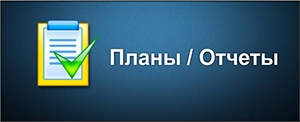 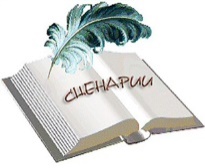 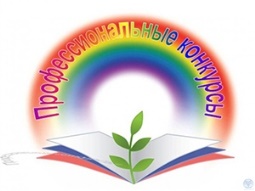 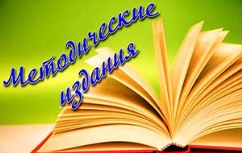 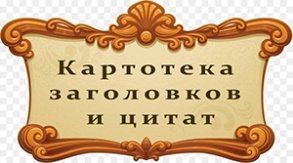 В 2020 году были осуществлены выезды в сельские библиотеки-филиалы. На местах библиотекарям были даны консультации, рекомендации, обсуждались положительные и отрицательные стороны работы библиотек. Оказывалась практическая помощь в оформлении интерьера библиотек.В 2020 году был проведен мониторинг кадрового состава специалистов Сафоновской РЦБС.В течение года  были оформлены выставки в методическом отделе:«Салют Победы не померкнет»«Доступ к информации – путь к успеху»«Поиск. Опыт. Мастерство»«Открытый мир библиотечных идей»«Сельские библиотеки на пути перемен: история, события, факты»Ежемесячно  пополнялись  новыми материалами информационные стенды библиотеки «Дата», «Сегодня в библиотеке», а также  альбом «Сафоновская РЦБС на страницах газет и журналов». Основные показатели работыСеминаров – 3Выездов – 10Производственных совещаний – 5Конкурс профессионального мастерства – 1Краткие выводы:Центральная районная библиотека является методическим, информационным и образовательным центром для библиотекарей  района. Координирует методическую работу внутри системы сектор методической работы. Свою задачу  сектор видит в совершенствовании и повышение эффективности всех видов библиотечной деятельности, модернизации и совершенствовании имеющихся ресурсов, а в связи с этим – в повышении профессионализма, образовательного уровня, информационной культуры   библиотечных специалистов РЦБС. В 2020 году методические функции выполнялись с учетом работы в удаленном режиме. Дистанционная связь с коллегами осуществлялась посредством электронной почты, телефона, общения в мессенджерах и соцсетях. 11. Автоматизация библиотечных процессовВсего по РЦБС компьютеризировано 18 библиотек.  Всего подключено к сети Интернет – 18  библиотек, что составляет 72%. Краткие выводы:Автоматизация библиотечно-библиографических процессов связана с главной задачей библиотек - оперативным обеспечением пользователей  необходимой информацией. Достижение этой задачи становится возможным на основе применения соответствующих технических, программных средств и оргтехники и направлено на: 1). Увеличение производительности и качества труда библиотечных работников для оперативного и культурного обслуживания читателей;2). Расширение возможностей библиотечно-библиографического обслуживания на платной и бесплатной основе.В библиотеках Сафоновской РЦБС задачи автоматизации решаются постепенно. В центральной районной библиотеке создана  локальная компьютерная сеть, создаются записи в электронном каталоге, доступные в Интернете, широко применяется электронная почта для оперативной передачи информации в филиалы.   Доступ к сетевым ресурсам и открытым ресурсам сети Интернет имеется в 12-ти сельских и всех городских библиотеках. Это позволяет оперативно, точно удовлетворять информационные потребности читателей, повышать их информационную культуру. 12.  Библиотечные кадрыПрофессиональный человеческий фактор является показателем успешности учреждения. В коллективе МБУК «Сафоновская РЦБС» трудятся 64 библиотечных специалиста.На  0,5 ставки  работают  2 специалиста в отделе обслуживания центральной  районной библиотеки;  2 специалиста в сельских библиотеках-филиалах – Зимницкой сельской библиотеке-филиале №18,Игнатковской сельской библиотеке-филиале №19;На 0, 75 ставки   работают 16 специалистов в сельских библиотеках-филиалах. В настоящее время заочно обучаются два специалиста:Семенова Анна Андреевна, заведующая сектором деловой информации центральной районной библиотеки - Смоленский государственный институт  искусств, 5 курс;Снегирева Татьяна Александровна, библиотекарь 1 категории центра социально-правовой информации центральной районной библиотеки - Смоленский государственный институт  искусств, 3 курс;В 2020 году был проведен  мониторинг персонала. Сделан процентный анализ  образовательного уровня, стажа библиотечной работы,  возрастного состава библиотечных специалистов. Сотрудники библиотек РЦБС – грамотные, квалифицированные специалисты, имеющие высокий уровень образования: высшее библиотечное образование имеют 25% библиотекарей, среднее профессиональное библиотечное образование – 27%. В 2020 году 3 специалиста повысили профессиональную  квалификацию, пройдя дистанционное обучение в Учебном центре Смоленской областной универсальной научной библиотеки им. А.Т. Твардовского по курсу «Организация работы современной общедоступной  библиотеки»:Лонченкова О.В., библиотекарь 1 категории городского филиала №1;Салимова М.Г., библиотекарь 1 категории Николо-Погореловской сельской библиотеки-филиала №23;Юркова Ю.Н., библиотекарь 1 категории Рыбковской сельской библиотеки-филиала №28 В сентябре – ноябре 2020 года 12 специалистов городских библиотек прошли обучение в  заочной форме с применением дистанционных электронных образовательных технологий по компетенциям цифровой экономики, необходимых для их профессиональной деятельности Обучение было организовано Департаментом Смоленской области по информационным технологиям.Краткие  выводыОбщая тенденция российских библиотек, когда молодые специалисты не идут в библиотечную профессию, характерна и для сафоновских библиотек. 44% библиотечных работников по РЦБС  – в возрасте свыше 55 лет. Свыше 68% имеют стаж библиотечной работы свыше 10 лет. В последние годы ряды профессионалов не пополнялись молодыми специалистами со специальным библиотечным образованием. Однако, уже работающие библиотекари получают высшее библиотечное образование,  обучаясь заочно в Смоленском государственном институте искусств. 13. Материально-технические ресурсы библиотекБиблиотеки МБУК «Сафоновская РЦБС» располагаются в благоустроенных отапливаемых помещениях. Состояние помещений библиотек соответствуют требованиям санитарных норм и Правил пожарной безопасности, норм охраны труда. В помещениях соблюдаются температурный и световой режимы.Общая площадь помещений – 3359 м2, для хранения фондов – 486 м2, для обслуживания пользователей – 2873 м2.В типовых зданиях находятся центральная районная и районная детская библиотеки, городской детско-юношеский филиал №30. Городские филиалы №1 и №2 располагаются в специальных  приспособленных помещениях  общежитий микрорайона 1 и поселка Южный. Городской детский филиал №3 расположен в жилом многоквартирном доме в поселке Горный. Издешковская сельская библиотека-филиал №5 расположена в здании совместно с музыкальной школой,  10 сельских библиотек-филиалов находятся в зданиях сельских домов культуры, 8 сельских библиотек-филиалов располагаются в специально приспособленных помещениях сельских школ, администраций, фельдшерских пунктов, почты. Все библиотеки МБУК «Сафоновская РЦБС» в осенне-зимний период  отапливаются:Центральное отопление – 7 библиотек;Газовое – 12 библиотек;Электрокотел – 2 библиотеки;Инфракрасное – 4 библиотеки;Телефонизировано – 10 библиотек: центральная районная библиотека; районная детская библиотека;городской филиал №1;городской филиал №2;детско-юношеский филиал №30; Издешковская сельская библиотека-филиал №5; Вадинская сельская библиотека-филиал №10;Игнатковская сельская библиотека-филиал №19;Прудковская сельская библиотека-филиал №24;Рыбковская сельская библиотека-филиал №28.Автоматическая пожарная сигнализация установлена во всех  библиотеках РЦБС.18 библиотек имеют компьютерное оборудование и доступ в Интернет.   В библиотеках с целью создания условий безбарьерного общения для лиц с ограничениями возможности жизнедеятельности установлены сигнальные кнопки – всего 25. Для  доступа лиц с ограничениями жизнедеятельности установлен пандус при входе  в центральную районную библиотеку и городской филиал №1. 14. Основные итоги года.Важные события в библиотечной жизни МБУК «Сафоновская РЦБС» определялись главными событиями в стране и  регионе, значимыми фактами общественной жизни в районе. Библиотечная жизнь района в 2020 году претерпела значительные изменения в организации обслуживания пользователей. Нерабочие дни и приостановка обслуживания читателей в зданиях библиотеках,  жизнь и работа в режиме самоизоляции, переход на удалённое обслуживание. В сложившейся ситуации первостепенной и приоритетной задачей для библиотечных специалистов РЦБС оставалось поддержание связи со своими читателями. Эту задачи библиотеки выполняли, благодаря активной работе в режиме онлайн, широкому  использованию  возможностей Интернета, расширению  формата взаимодействия с населением в социальных сетях и на сайте МБУК «Сафоновская РЦБС». 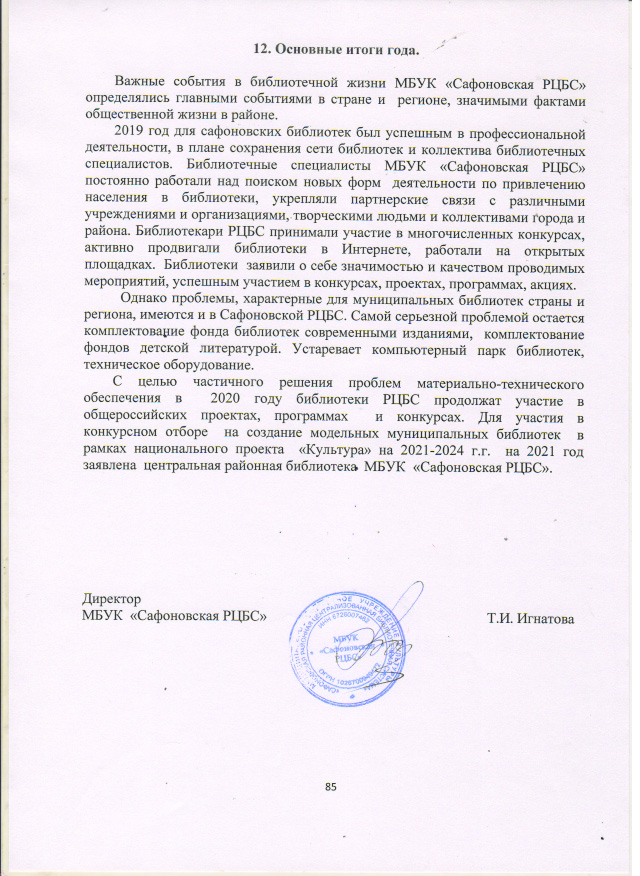 Фото-приложение.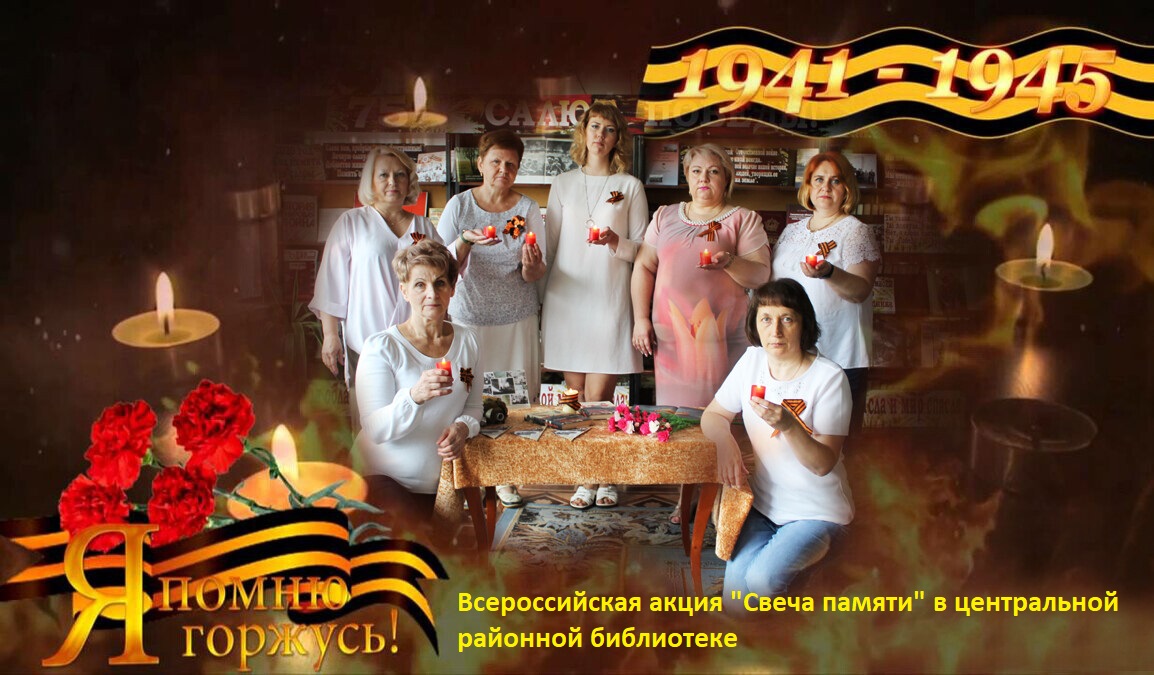 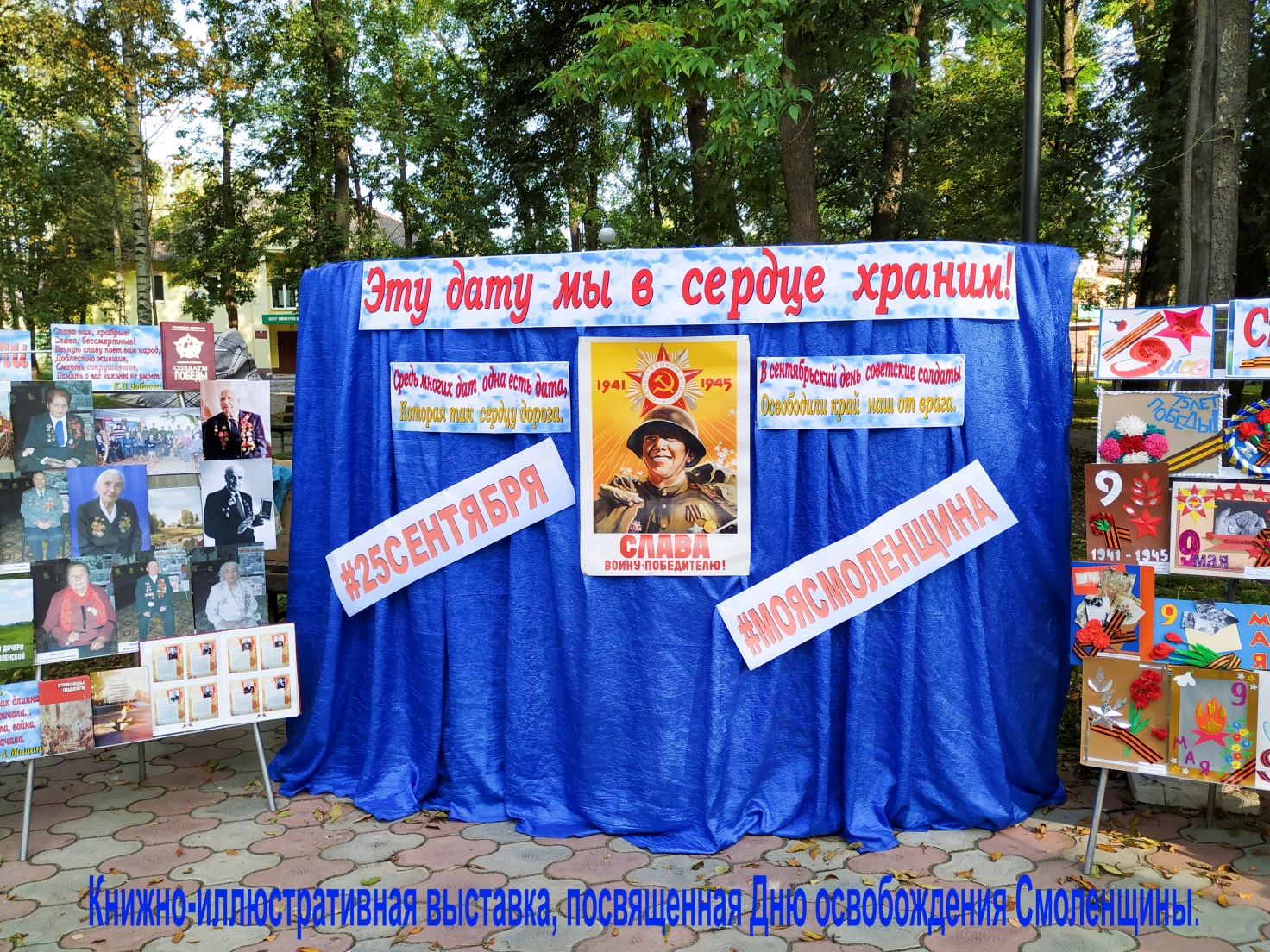 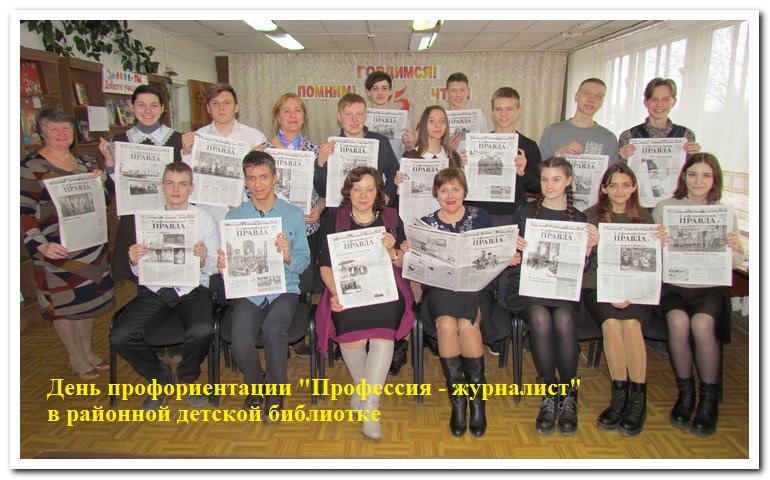 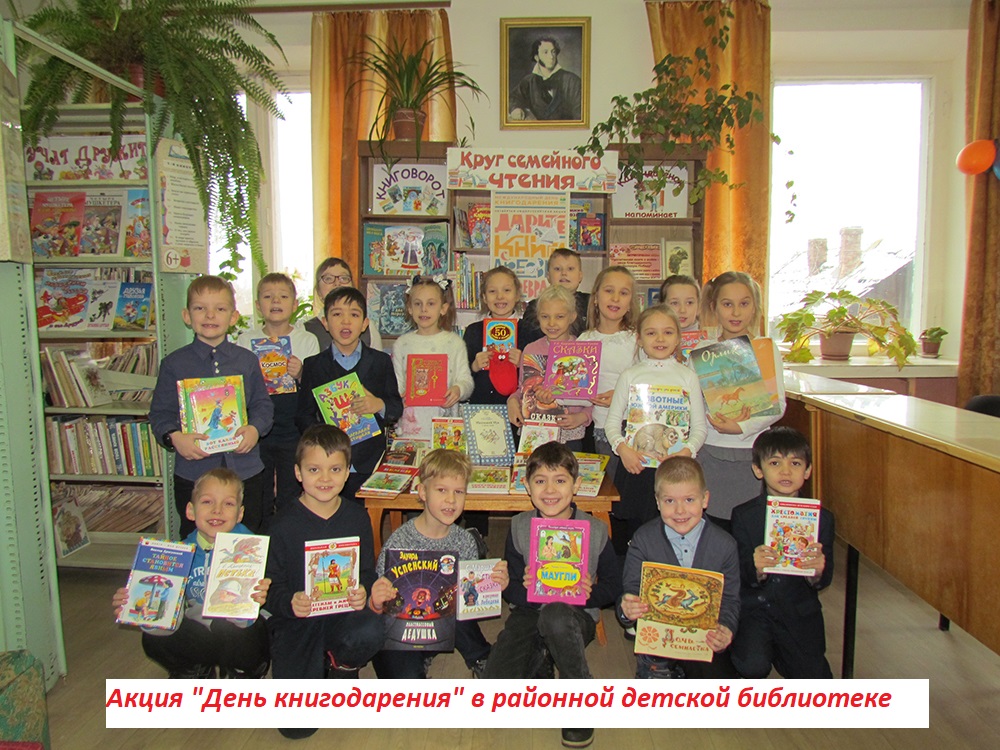 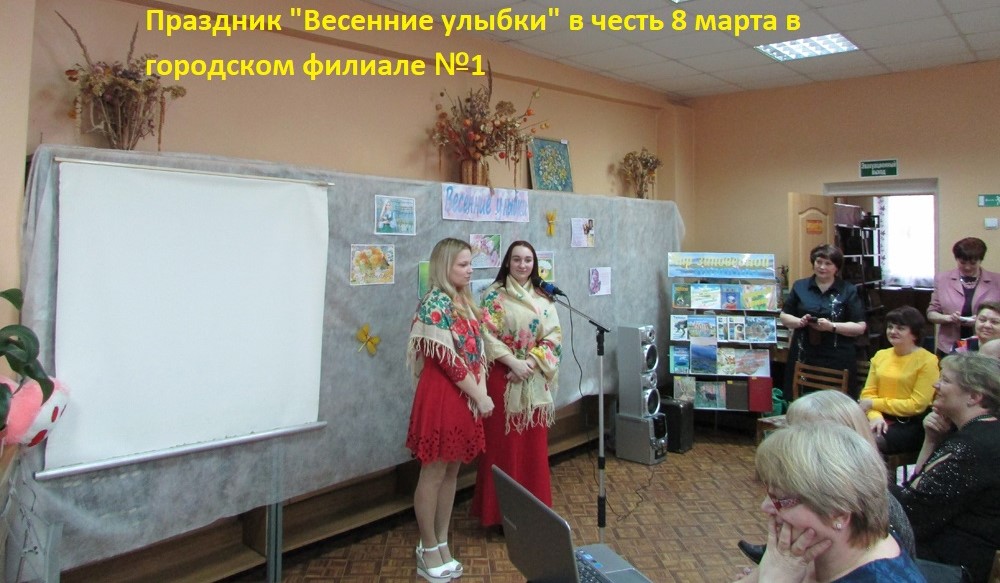 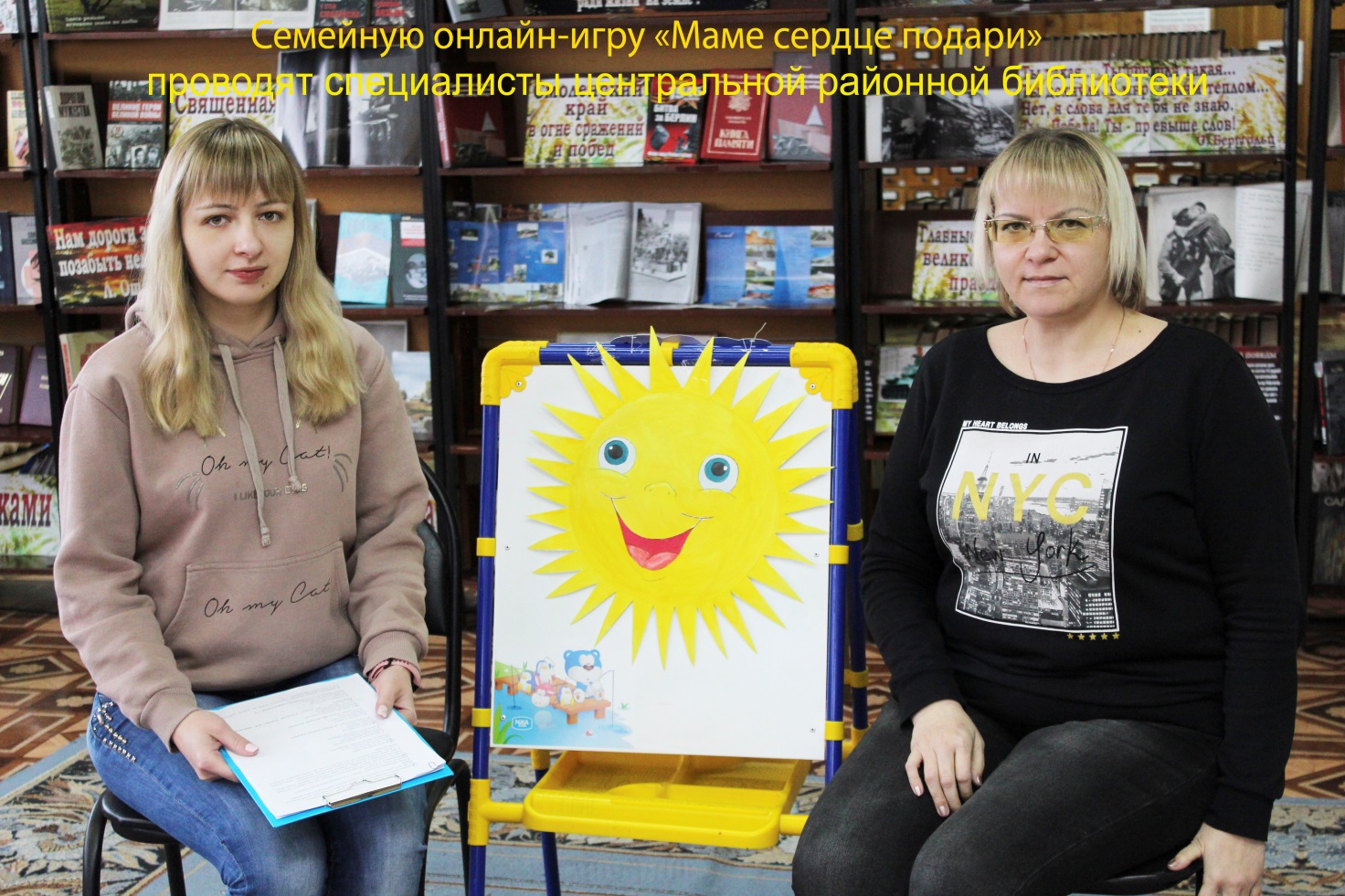 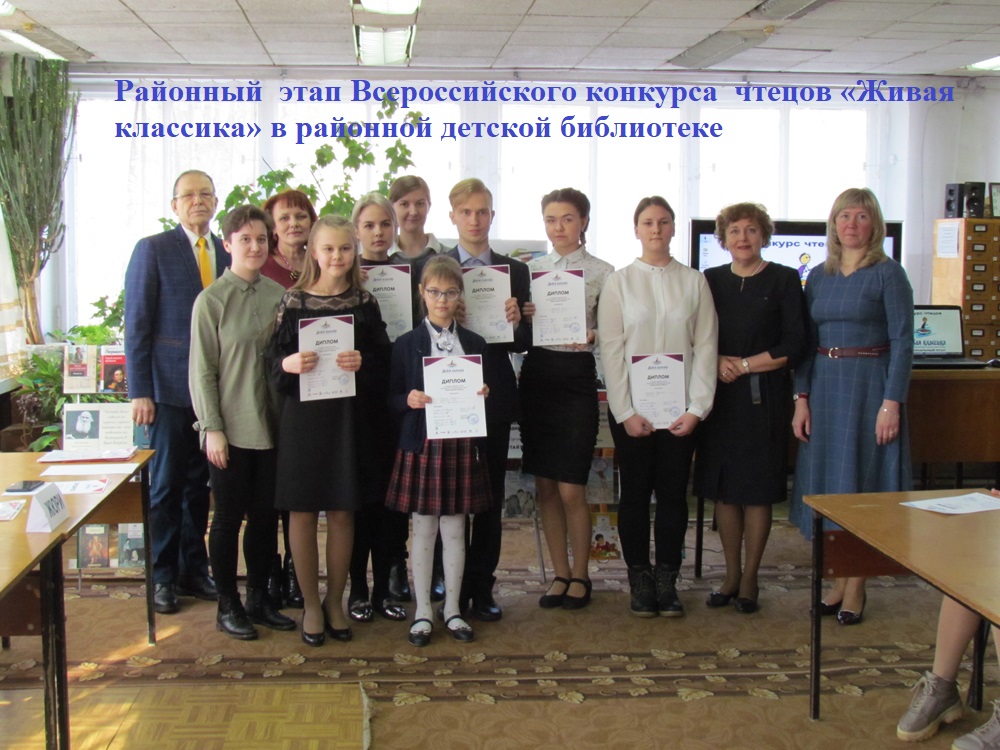 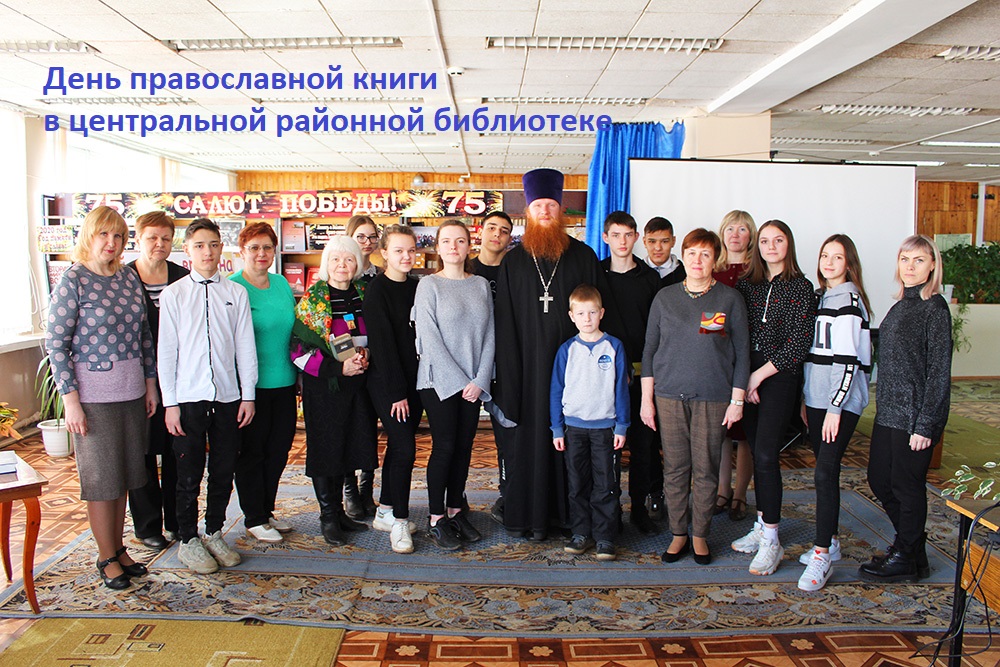 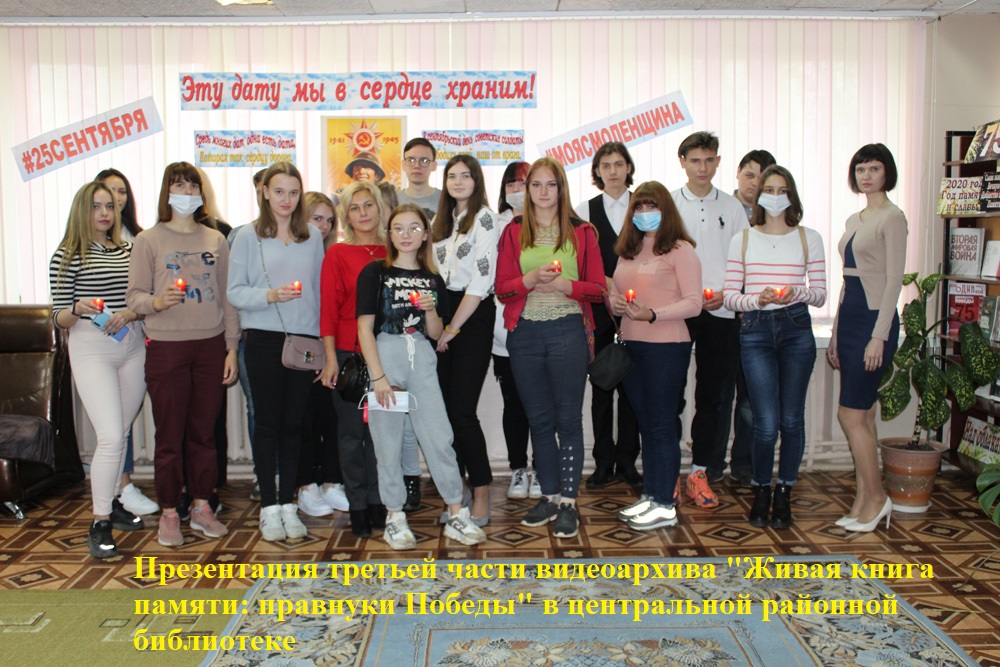 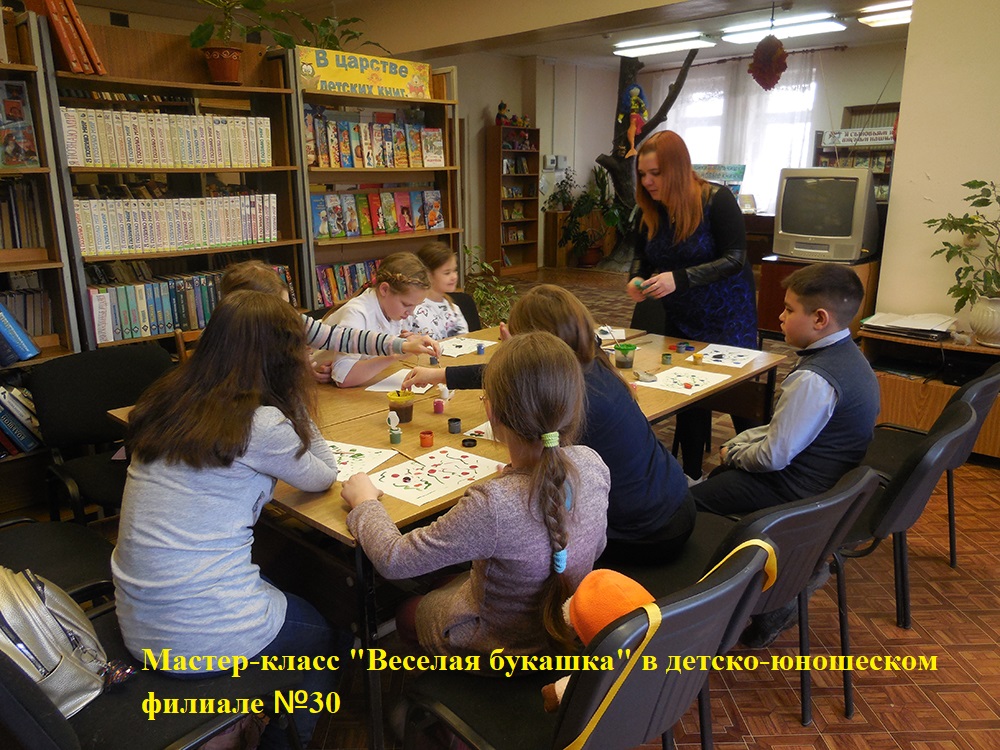 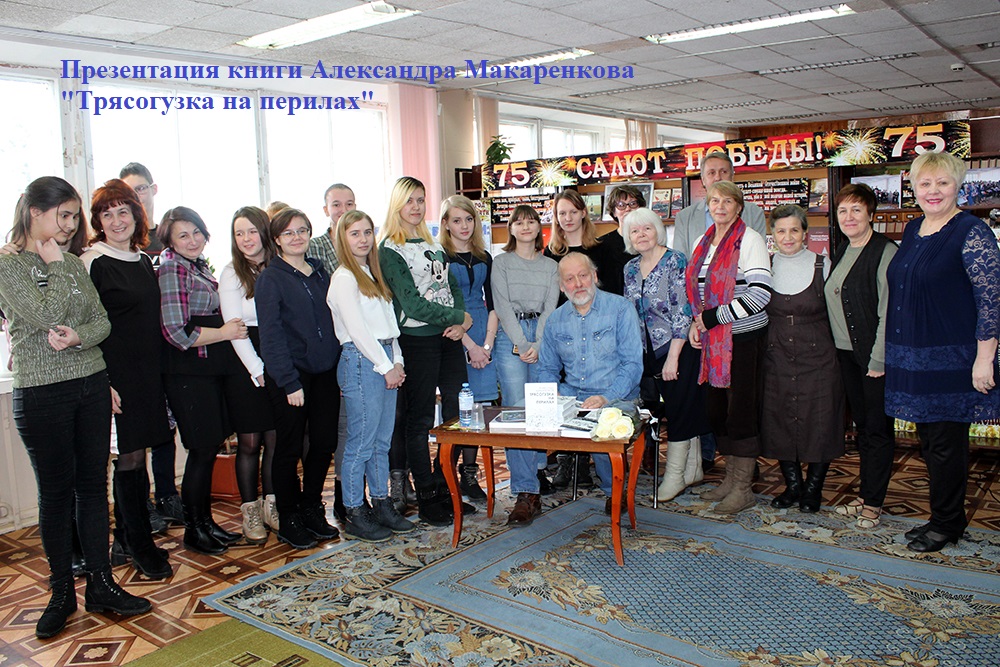 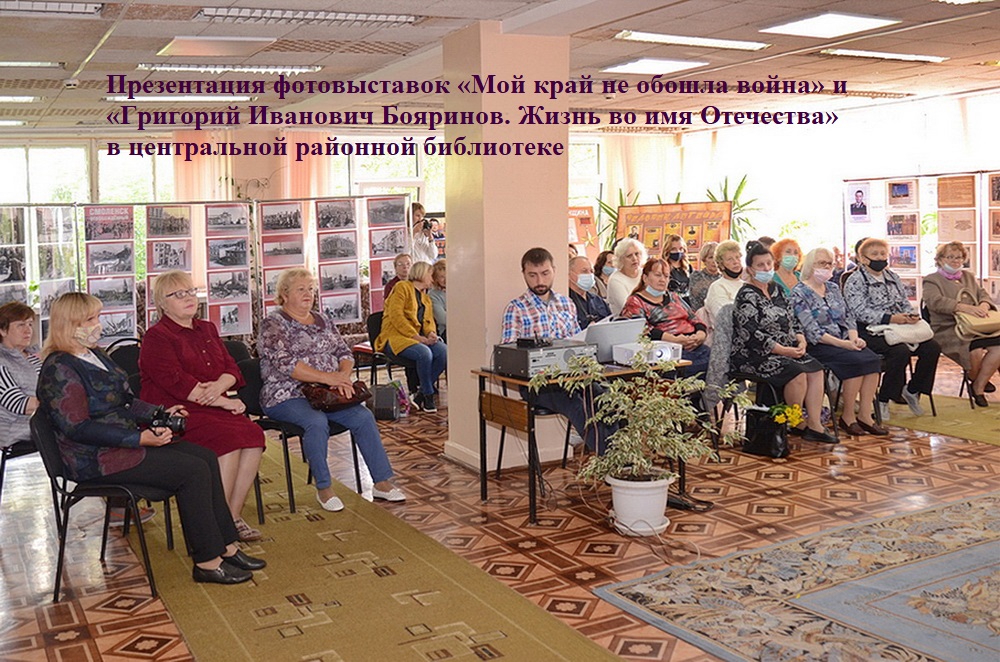 № п/пСеть201920201Общее число библиотек районаИз нихЧисло библиотек, расположенных в сельской местностиЧисло городских филиаловЧисло детских библиотекЧисло детско-юношеских библиотекЦентральная районная библиотека25192211251922112Количество библиотек, имеющих пункты внестационарного обслуживания103Число пунктов внестационарного обслуживания214Число транспортных средств11№ п/пПоказательПоказательЦБСЦБДБГородские  филиалыСельские филиалы1.НаселениеНаселение5571918684959012864145812. %  охвата населения%  охвата населения60%55%87%44%62%3.Библиотечная сеть районаБиблиотечная сеть районаБиблиотечная сеть районаБиблиотечная сеть районаБиблиотечная сеть районаБиблиотечная сеть районаБиблиотечная сеть района3.2019 г.2019 г.25132193.2020 г.2020 г.25132193.+/-+/-4.ЧитателиЧитателиЧитателиЧитателиЧитателиЧитателиЧитатели4.2019 г.38092380921114410109699898414.2020 г.3346233462102788362577190514.+/--4630-4630-866-1747-1227-7904.в т.ч. дети (до 14 лет)4.2019 г.1121711217804899821714.2020 г.98419841686191020704.+/--1376-1376-1187-88-1015.КниговыдачаКниговыдачаКниговыдачаКниговыдачаКниговыдачаКниговыдачаКниговыдача5.2019 г.8838248838242277502681871559242319635.2020 г.6092556092551373881911041148931658705.+/--274569-274569-90362-77083-41031-660935.в т.ч. детям (до 14 лет)5.2019 г.35892935892923626329669929975.2020 г.25967925967917019420986684995.+/--99250-99250-66069-8683-244986. ПосещенияПосещенияПосещенияПосещенияПосещенияПосещенияПосещения6. 2019 г.36161336161373953120898631751035876. 2020 г.244214244214459608153846102706146. +/--117399-117399-27993-39360-17073-329736. в т.ч. детей (до 14 лет)6. 2019 г.16825716825710970911268472806. 2020 г.112004112004737018093302106. +/--56253-56253-36008-3175-170707.Культурно-просветительские мероприятия  (массовые мероприятия, Всего)Культурно-просветительские мероприятия  (массовые мероприятия, Всего)Культурно-просветительские мероприятия  (массовые мероприятия, Всего)Культурно-просветительские мероприятия  (массовые мероприятия, Всего)Культурно-просветительские мероприятия  (массовые мероприятия, Всего)Культурно-просветительские мероприятия  (массовые мероприятия, Всего)Культурно-просветительские мероприятия  (массовые мероприятия, Всего)7.Количество мероприятийКоличество мероприятийКоличество мероприятийКоличество мероприятийКоличество мероприятийКоличество мероприятийКоличество мероприятий7.2019 г.2019 г.285813539828020457.2020 г.2020 г.20119023221514747.+/-+/--847-45-166-65-5717.Книжный фондКнижный фонд7.2019 г.2019 г.463886112559105042692381770477.2020 г.2020 г.45815410826110477068733176390+-+--5732-4298-272-505-657Показатели20192020Ср. посещаемость9,47,2Ср.обращаемость1,91,3Ср. читаемость23,218,2Документообеспеченностьна читателя12,113,6на жителя8,18,2Процент охвата населения библиотечным  обслуживанием66%60%БиблиотекиВсего поступило средств от платных услуг (сумма)Всего поступило средств от платных услуг (сумма)Всего поступило средств от платных услуг (сумма)В том числеВ том числеВ том числеВ том числеВ том числеВ том числеВ том числеВ том числеВ том числеБиблиотекиВсего поступило средств от платных услуг (сумма)Всего поступило средств от платных услуг (сумма)Всего поступило средств от платных услуг (сумма)КсерокопированиеКсерокопированиеКсерокопированиес использованием компьютерных технологийс использованием компьютерных технологийс использованием компьютерных технологийдругоедругоедругоеБиблиотеки20192020+-20192020+-20192020+-20192020+-Централизованная библиотечная система373427309000-64427287799681-19098322219284319-379002242915000-7429Центральная районная библиотека314205269242-449636600196-6404285176254046-311302242915000-7429Районная детская библиотека17303660+1930375840+46513552820+1465Городские филиалы3708422130-14954136636650-70132342115480-7941Сельские библиотеки-филиалы2040813968-644081411995-61461226711973-2948.Книжный фондКнижный фондКнижный фондКнижный фондКнижный фондКнижный фондКнижный фондКнижный фонд8.РЦБСРЦБСЦБЦБДБГБСБ8.2019 г.463886463886112559112559105042692381770478.2020 г.458154458154108261108261104770687331763908.+/--5732-5732-4298-4298-272-505-6578.Поступило8.2019 г.1188211882229522951376217760348.2020 г.74587458181918191382131429438.+/--4424-4424-476-476-6-863-30918.в т. ч.  детской литературы8.2019 г.10261026611583578.2020 г.7387387122248.+/--288-288+101-56-3339.Читаемость18,218,213,313,322,819,918,310.Обращаемость1,31,31,21,21,81,60,911.Посещаемость7,27,24,44,49,77,97,812.Книгообеспеченность/ДокументообеспеченностьКнигообеспеченность/ДокументообеспеченностьКнигообеспеченность/ДокументообеспеченностьКнигообеспеченность/ДокументообеспеченностьКнигообеспеченность/ДокументообеспеченностьКнигообеспеченность/ДокументообеспеченностьКнигообеспеченность/ДокументообеспеченностьКнигообеспеченность/Документообеспеченность12.на 1 жителяна 1 жителя8,28,25,710,95,312,012.на 1 читателяна 1 читателя13,613,610,512,511,919,4№ п/пДата проведенияНазвание мероприятиеАудитория,кол-во участниковБиблиотека1234527 январяВидео-урок «Хлеб, лёд и кровь блокады»Студенты СмолАПО, 20 чел.Городской  филиал №127 январяУрок мужества «900 дней героизма и мужества»Учащиеся Николо-Погореловской школы, 10 чел.Николо-Погореловская сельская библиотека-филиал №2327 январяДень памяти «Непокоренный город»Учащиеся школы №4, 15 чел.Городской филиал №228 январяМузыкально-поэтическая композиция «Многое забудется, такое никогда»Учащиеся Дуровской школы, 10 чел.Центральная районная библиотека30 январяУрок мужества «Дети блокадного Ленинграда»Учащиеся 4 «Б» класса МБОУ «СОШ №8», 18 чел.Городской детско-юношеский филиал №3027 январяЛитературно – драматическая композиция «Непокоренные»Студенты СИТТ, 19 чел.Городской детско-юношеский филиал №3030 январяЧас памяти «Непокоренный Ленинград»Учащиеся МБОУ «СОШ №8», 17 чел.Городской детско-юношеский филиал №3030 январяЧас патриотизма "В осаждённом Ленинграде" Учащиеся 11  класса МБОУ "СОШ № 3".    Городской детский филиал №33 февраляЧас памяти « Ни шагу назад!» (Сталинградская битва — главное сражение ХХ века) Студенты СмолАПО, 11 чел.Городской  филиал №17 февраляЧас исторической памяти «Стояли насмерть защитники Сталинграда».Сафоновский  Дом-школа, 42 чел.Центральная районная библиотека11 февраляУрок мужества «Сталинград: 200 дней героизма и стойкости» из цикла «Летопись Победы» Учащиеся Николо-Погореловской школы, 10 чел.Николо-Погореловская сельская библиотека-филиал №2318 февраляГромкие чтения «Ах, война, что ты подлая сделала…»Учащиеся 6 – 8 классов Николо-Погореловской школы, 11 чел.Николо-Погореловская сельская библиотека-филиал №2326 февраляИсторико - патриотический устный журнал  «Казаки России – часовые Отечества» Учащиеся 8-11 классов школы №3, 30 чел.Районная детская библиотека27 февраляЧас памяти «Бессмертна Победа, бессмертны её герои»Ученики 4 «Б класса МБОУ «СОШ №6», 15 чел.Районная детская библиотека6 мартаОбъявлен районный профессиональный конкурс «Победу чтим! Героев помним!»Библиотечные специалисты городских и сельских библиотекЦентральная районная библиотекаБиблиотекаКоличество ПКИз них подключено к ИнтернетИз них для пользователей библиотекЧисло единиц копировально-множительной техникиЧисло единиц копировально-множительной техники для пользователейЦентральная районная библиотека 1413686Районная детская библиотека22244Городская библиотека-филиал №122244Городская библиотека-филиал №222222Детско-юношеский филиал №3011133Детская библиотека-филиал №311111Издешковская сельская библиотека- филиал №521111Барановская сельская библиотека-филиал №7111--Беленинская сельская библиотека-филиал №811111Богдановщинская сельская библиотека-филиал №911122Вадинская сельская библиотека-филиал №1011133Васильевская сельская библиотека-филиал №11111--Дроздовская сельская библиотека-филиал №16111--Дуровская сельская библиотека-филиал №17111--Игнатковская сельская библиотека-филиал №1911111Николо-Погореловская сельская библиотека-филиал №2322211Прудковская сельская библиотека-филиал №2421144Рыбковская сельская библиотека-филиал №2811133Всего по РЦБС3734273836